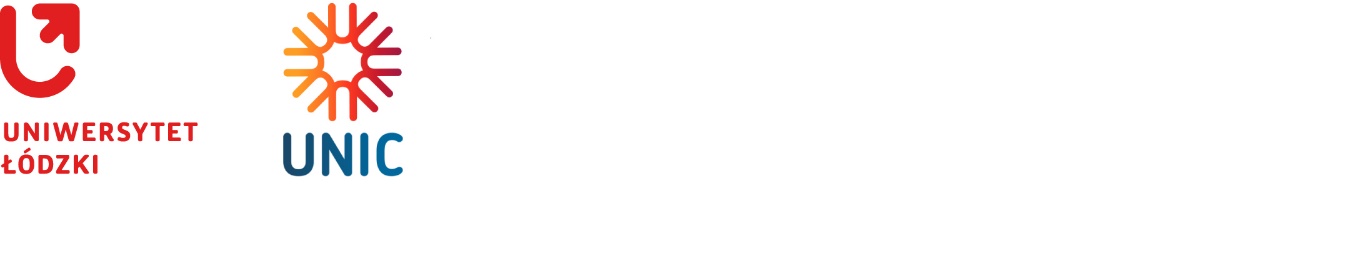 Nr postępowania 10/ZP/2024UNIWERSYTET ŁÓDZKIul. Narutowicza 6890-136 ŁódźSpecyfikacja Warunków Zamówieniapo odpowiedziach z dnia 16.04.2024Tryb: Przetarg nieograniczony o wartości szacunkowej powyżej 221 tys. EURO Przedmiot zamówienia:Usługa dostępu do aktualizacji systemu ERP z możliwością samodzielnej instalacji wraz z serwisem systemu ERP Uniwersytetu Łódzkiego oraz opieka powdrożeniowa systemu ERP (prace rozwojowe w obszarze systemu)Kody CPV:72253200-5 Usługi w zakresie wsparcia systemu 	72000000-5 Usługi informatyczne: konsultacyjne, opracowania oprogramowania, internetowe i wsparcia72260000-5 Usługi w zakresie oprogramowania Łódź, 2024 r. 1. NAZWA ORAZ ADRES ZAMAWIAJĄCEGO 1) Zamawiający: Uniwersytet Łódzki, ul. Narutowicza 68, 90-136 Łódź, tel. 42 635-50-80, adres poczty elektronicznej: przetargi@uni.lodz.pl, adres strony internetowej prowadzonego postępowania: https://platformazakupowa.pl/pn/uni.lodz 2) Jednostka prowadząca postępowanie: Dział Zakupów UŁ,
ul. Narutowicza 68, 90-136 Łódź, pokój nr 6, godziny pracy: pon. - pt. 8.00 – 15.00 3) Komunikacja między Zamawiającym a Wykonawcą odbywa się w formie elektronicznej za pośrednictwem platformazakupowa.pl (zwanej dalej Platformą) dostępnej pod adresem: https://platformazakupowa.pl/pn/uni.lodz4) Wszelkie zmiany i wyjaśnienia SWZ oraz inne dokumenty zamówienia bezpośrednio związane 
z postępowaniem o udzielenie zamówienia Zamawiający będzie udostępniał na Platformie. 2. TRYB UDZIELENIA ZAMÓWIENIA 1) Zamówienie realizowane jest w trybie przetargu nieograniczonego o wartości szacunkowej przekraczającej 221 000 euro, na podstawie art. 129 ust. 1 pkt 1 oraz art. 132 i nast. ustawy z dnia 11 września 2019 r. – Prawo zamówień publicznych (t.j. Dz. U. z 2023 r. poz. 1605 ze zm.) - zwanej dalej ustawą Pzp. 2) W sprawach, które nie zostały uregulowane w niniejszej SWZ mają zastosowanie przepisy ustawy Pzp oraz aktów wykonawczych wydanych na jej podstawie w szczególności Rozporządzenia Ministra Rozwoju, Pracy 
i Technologii z dnia 23 grudnia 2020 r. w sprawie podmiotowych środków dowodowych oraz innych dokumentów lub oświadczeń, jakich może żądać zamawiający od wykonawcy (Dz. U. z 2020 r. poz. 2415 oraz Dz.U. z 2023 r. poz. 1824) i Rozporządzenia Prezesa Rady Ministrów z dnia 30 grudnia 2020 r. w sprawie sposobu sporządzania i przekazywania informacji oraz wymagań technicznych dla dokumentów elektronicznych oraz środków komunikacji elektronicznej w postępowaniu o udzielenie zamówienia publicznego lub konkursie (Dz.U. z 2020 r. poz. 2452). W zakresie nieuregulowanym przez ww. akty prawne stosuje się przepisy ustawy z dnia 23 kwietnia 1964 r. - Kodeks cywilny (t.j. Dz. U. z 2023 r. poz. 1610 ze zm.) oraz inne przepisy powszechnie obowiązującego prawa związanego z przedmiotem zamówienia.3) Postępowanie prowadzone jest w języku polskim. Zamawiający zastrzega, że w trakcie prowadzenia postępowania oraz realizacji umowy, na każdym jej etapie oraz w każdej formie strony komunikują się w języku polskim, przy czym dopuszcza się używanie w oświadczeniach, ofertach oraz innych dokumentach określeń obcojęzycznych w zakresie określonym w art. 11 ustawy z dnia 7 października 1999 r. o języku polskim (t.j. Dz.U. z 2021 r. poz. 672 ze zm.).3. OPIS PRZEDMIOTU ZAMÓWIENIA3.1. Przedmiotem zamówienia jest usługa dostępu do aktualizacji systemu ERP z możliwością samodzielnej ich instalacji przez Zamawiającego (także tych, które powstały lub ujawniły się przed dniem zawarcia umowy) wraz z serwisem systemu ERP Uniwersytetu Łódzkiego (zgodnie z Gwarantowanym Poziomem SLA) oraz opieka powdrożeniowa systemu ERP (prace rozwojowe w obszarze systemu).3.2. W ramach przedmiotu zamówienia Wykonawca świadczył będzie usługi:a) dostępu do aktualizacji systemu Simple.ERP z możliwością samodzielnej ich instalacji przez Zamawiającego (także tych, które powstały lub ujawniły się przed dniem zawarcia umowy) wraz z serwisem systemu Simple.ERP Uniwersytetu Łódzkiego, tj. w szczególności:- opieka gwarancyjna/Maintenance (dostęp do aktualizacji)- opieka serwisowa na okres 36 miesięcy (obsługa błędów/usterek)- limit konsultacji helpdesk – 10 h miesięcznie- dedykowany opiekun współpracy (konsultant)- projekt Upgrade tj. instalacja nowych wersji oprogramowania wraz z dostosowaniem modyfikacji wykonanych na potrzeby Użytkownika (1 raz w roku)- instalacja pakietów aktualizacyjnych oraz uzupełnień (6 razy w roku)- miesięczny raport z realizacji usług serwisowych- spotkania monitorujące jakość świadczonych usług- dostarczenie modułu KSeF- audyt oprogramowania Simple.ERP i Modyfikacji (1 raz w roku)- wsparcie Administratora (do 5 h miesięcznieb) opieki powdrożeniowej Simple.ERP – prace rozwojowe w obszarze Systemu Simple.ERP (maks. 200 roboczogodzin w okresie obowiązywania umowy).Szczegółowy opis przedmiotu zamówienia oraz warunki jego realizacji określone zostały w Załączniku nr 2 do SWZ oraz Projekcie umowy (Załącznik nr 5 do SWZ).3.3. Do przedmiotu zamówienia niniejszego postępowania zastosowanie ma art. 25 ust. 2 ustawy Pzp. Przedmiot zamówienia jest niepodzielny, ze względów technicznych, organizacyjnych i ekonomicznych tworzy niepodzielną całość. Z ww. względów wymagana jest realizacja całości przedmiotu zamówienia przez jeden podmiot świadczący kompleksowe usługi w ramach systemu ERP UŁ. Realizacja poszczególnych usług wchodzących w składa przedmiotu zamówienia jest wzajemnie powiązana, wymaga wiedzy w zakresie realizacji całości świadczenia.  Przedmiot zamówienie nie został podzielony na części, Zamawiający nie dopuszcza dzielenia zamówienia na części - ewentualny podział przez Wykonawcę będzie traktowany jako złożenie oferty niepełnej i spowoduje odrzucenie oferty. 3.4. Zamawiający na podstawie art. 95 ustawy Pzp wymaga zatrudnienia przez Wykonawcę lub Podwykonawcę na podstawie stosunku pracy osób wykonujących wymienione poniżej czynności w zakresie realizacji zamówienia:- obsługa systemu Zleceń Serwisowych.3.4.1 Sposób weryfikacji zatrudnienia osób, o których mowa w pkt 3.4 oraz uprawnienia Zamawiającego w zakresie kontroli spełniania przez Wykonawcę wymagań związanych z zatrudnieniem tych osób oraz sankcji  z tytułu niespełnienia tych wymagań – określone zostały w Projekcie umowy (Załącznik nr 5 do SWZ).3.5. W przedmiotowym postępowaniu:3.5.1 Zamawiający nie dopuszcza możliwości składania ofert wariantowych oraz w postaci katalogów elektronicznych. 3.5.2 Zamawiający nie zamierza zawrzeć umowy ramowej.3.5.3 Zamawiający nie zamierza ustanowić dynamicznego systemu zakupów.3.5.4 Zamawiający nie zamierza dokonać wyboru najkorzystniejszej oferty z zastosowaniem aukcji elektronicznej.3.5.5 Zamawiający nie zastrzega możliwości ubiegania się o udzielenie zamówienia wyłącznie przez Wykonawców, o których mowa w art. 94 ustawy Pzp.3.5.6 Zamawiający nie przewiduje zwrotu kosztów udziału w postępowaniu.3.5.7 Zamawiający nie przewiduje wizji lokalnej.3.5.8. Zamawiający nie przewiduje zastosowania prawa opcji.3.5.8. Warunki płatności określone zostały w Projekcie umowy stanowiącym Załącznik nr 5 do SWZ.3.6. Odwrócona kolejność oceny ofert:3.6.1. Zgodnie z art. 139 ustawy Pzp, Zamawiający przewiduje możliwość dokonania w pierwszej kolejności badania i oceny  ofert,  a  następnie kwalifikacji podmiotowej wykonawcy, którego oferta zostanie najwyżej oceniona,  w zakresie braku podstaw wykluczenia oraz spełniania warunków udziału w postępowaniu.  3.6.2. Jeżeli wobec wykonawcy, o którym mowa w pkt 3.6.1. zachodzą podstawy wykluczenia, wykonawca ten nie spełnia warunków udziału w postępowaniu, nie składa podmiotowych środków dowodowych lub oświadczenia, o którym mowa w art. 125 ust. 1 ustawy Pzp, potwierdzających brak podstaw wykluczenia lub spełnienia warunków udziału w postępowaniu, Zamawiający dokona ponownego badania i oceny ofert pozostałych wykonawców, a następnie dokonuje kwalifikacji podmiotowej wykonawcy, którego oferta została najwyżej oceniona,  w zakresie braku podstaw wykluczenia oraz spełniania warunków udziału w postępowaniu.3.6.3. Zamawiający będzie kontynuował  procedurę ponownego badania i oceny ofert, o której mowa w pkt 3.6.2. w odniesieniu do ofert wykonawców pozostałych w postępowaniu, a następnie dokona kwalifikacji podmiotowej wykonawcy, którego oferta została najwyżej oceniona, w zakresie braku podstaw wykluczenia oraz spełniania warunków udziału w postępowaniu, do momentu wybory najkorzystniejszej oferty albo unieważnienia postępowania o udzielenie zamówienia.4. PODWYKONAWSTWO4.1. Zamawiający nie zastrzega obowiązku osobistego wykonania przez Wykonawcę kluczowych części zamówienia. 4.2. Wykonawca może powierzyć wykonanie części zamówienia podwykonawcy (podwykonawcom).Zamawiający wymaga, aby w przypadku powierzenia części zamówienia podwykonawcy/ podwykonawcom, Wykonawca wskazał w Formularzu oferty (Załącznik nr 1 do SWZ) części zamówienia, których wykonanie zamierza powierzyć podwykonawcom oraz podał (o ile są mu wiadome na tym etapie) nazwy (firmy) tych podwykonawców.Powierzenie wykonania części zamówienia podwykonawcom nie zwalnia Wykonawcy z odpowiedzialności za należyte wykonanie tego zamówienia.Jeżeli zmiana albo rezygnacja z podwykonawcy w trakcie trwania umowy dotyczy podmiotu, na którego zasoby Wykonawca powoływał się na zasadach określonych w art. 118  ust. 1 ustawy Pzp, w celu wykazania spełniania warunków udziału w postępowaniu, Wykonawca jest obowiązany wykazać Zamawiającemu, że proponowany inny podwykonawca lub Wykonawca samodzielnie spełnia je w stopniu nie mniejszym niż podwykonawca, na którego zasoby Wykonawca powoływał się  w trakcie postępowania o udzielenie zamówienia. Przepis art. 122 ustawy Pzp stosuje się odpowiednio.4.6. Zamawiający nie będzie badał, czy zachodzą przesłanki wykluczenia, o których mowa w art. 108 ust. 1 i art. 109 ust. 1 pkt 4 ustawy Pzp w stosunku do podwykonawców niebędących podmiotami udostępniającymi zasoby.5. INFORMACJE O PRZEWIDYWANYCH ZAMÓWIENIACH, O KTÓRYCH MOWA W ART. 214 UST. 1 PKT 8 USTAWY PZPZamawiający nie przewiduje możliwości udzielenia zamówień, o których mowa w art. 214 ust. 1 pkt 7 ustawy Pzp.6. TERMIN WYKONANIA ZAMÓWIENIAZamówienie będzie realizowane na podstawie umowy obowiązującej przez okres 36 miesięcy od daty jej zawarcia.7. WARUNKI UDZIAŁU W POSTĘPOWANIUO udzielenie zamówienia mogą ubiegać się Wykonawcy, którzy: 7.1. nie podlegają wykluczeniu na zasadach określonych w pkt 8 SWZ,spełniają warunki udziału w postępowaniu dotyczące:zdolności do występowania w obrocie gospodarczym – Zamawiający nie wyznacza szczegółowego warunku w tym zakresie,uprawnień do prowadzenia określonej działalności gospodarczej lub zawodowej, o ile wynika to z odrębnych przepisów - Zamawiający nie wyznacza szczegółowego warunku w tym zakresie,sytuacji ekonomicznej i finansowej - Zamawiający nie wyznacza szczegółowego warunku w tym zakresie,zdolności technicznej lub zawodowej:Zamawiający uzna warunek za spełniony jeżeli Wykonawca wykaże, że  w okresie ostatnich 3 lat*, a jeżeli okres prowadzenia działalności jest krótszy – w tym okresie, wykonał należycie, a w przypadku świadczeń powtarzających się lub ciągłych wykonuje należycie co najmniej:2 usługi – każda polegająca na nieprzerwanej min. 12 miesięcznej opiece nad systemem informatycznym obejmującej minimum jego aktualizację, wprowadzanie poprawek do systemu, obsługę (usuwanie) błędów/usterek, wykonywanie czynności administracyjnych oraz prace rozwojowe w obszarze systemu informatycznego w wymiarze min. 100 roboczogodzin w zakresie każdej z wykazanych usług* okres wyrażony w latach liczy się wstecz od dnia, w którym upływa ostateczny termin składania ofertUWAGA:W przypadku usług nadal wykonywanych wymagane jest, aby na dzień składania ofert wykazane usługi były już świadczone (zrealizowane) nieprzerwanie przez min. 12 miesięcy oraz w ramach każdej z nich wykonawca zrealizował już min. 100 roboczogodzin prac rozwojowychWYKAZ zawierający min. dwie usługi spełniające określone powyżej warunki należy złożyć wypełniając Załącznik nr 6 do SWZ.W stosunku do Wykonawców wspólnie ubiegających się o zamówienie, w odniesieniu do warunku dotyczącego zdolności technicznej lub zawodowej określonego w pkt 7.2. ppkt d. SWZ, Zamawiający wymaga, aby co najmniej jeden Wykonawca spełniał warunek samodzielnie. Jeżeli Wykonawca powołuje się  na doświadczenie w realizacji usług wykonywanych wspólnie z innymi wykonawcami, wykaz o którym mowa w pkt 7.2 ppkt d. SWZ dotyczy usług, w których wykonaniu wykonawca ten bezpośrednio uczestniczył, a w przypadku świadczeń powtarzających się lub ciągłych, w których wykonywaniu bezpośrednio uczestniczył lub uczestniczy. Wykonawca może w celu potwierdzenia spełniania warunków udziału w postępowaniu polegać na zdolnościach technicznych lub zawodowych podmiotów udostępniających zasoby, niezależnie od charakteru prawnego łączących go z nimi stosunków prawnych. W odniesieniu do warunków dotyczących doświadczenia, Wykonawcy mogą polegać na zdolnościach podmiotów udostępniających zasoby, jeśli podmioty te wykonają świadczenie do realizacji którego te zdolności są wymagane. Wykonawca, który polega na zdolnościach lub sytuacji podmiotów udostępniających zasoby, składa wraz z ofertą, zobowiązanie podmiotu udostępniającego zasoby do oddania mu do dyspozycji niezbędnych zasobów na potrzeby realizacji danego zamówienia lub inny podmiotowy środek dowodowy potwierdzający, że Wykonawca realizując zamówienie będzie dysponował niezbędnymi zasobami tych podmiotów (Załącznik nr 7 do SWZ). Zobowiązanie podmiotu udostępniającego zasoby, o którym mowa w pkt 7.7. SWZ potwierdza, że stosunek łączący Wykonawcę z podmiotami udostępniającymi zasoby gwarantuje rzeczywisty dostęp do tych zasobów oraz określa w szczególności:zakres dostępnych wykonawcy zasobów podmiotu udostępniającego zasoby;sposób i okres udostępnienia wykonawcy i wykorzystania przez niego zasobów podmiotu udostępniającego te zasoby przy wykonywaniu zamówienia;czy i w jakim zakresie podmiot udostępniający zasoby, na zdolnościach którego wykonawca polega w odniesieniu do warunku udziału w postępowaniu dotyczących doświadczenia, zrealizuje usługi, których wskazane zdolności dotyczą.Zamawiający ocenia czy udostępnione Wykonawcy przez podmioty udostępniające zasoby, zdolności techniczne lub zawodowe pozwalają na wykazanie przez Wykonawcę spełnianie warunku udziału w postępowaniu, a także bada, czy nie zachodzą wobec tego podmiotu podstawy wykluczenia, które zostały przewidziane względem Wykonawcy.Podmiot, który zobowiązał się do udostępnienia zasobów, odpowiada solidarnie z Wykonawcą, który polega na jego sytuacji finansowej lub ekonomicznej, za szkodę poniesioną przez Zamawiającego powstałą wskutek nieudostępnienia tych zasobów, chyba że za nieudostępnienie zasobów podmiot ten nie ponosi winy.Jeżeli zdolności techniczne lub zawodowe podmiotu udostępniającego zasoby nie potwierdzają spełniania przez Wykonawcę warunku udziału w postępowaniu lub zachodzą wobec tego podmiotu udostępniającego zasoby podstawy do jego wykluczenia z postępowania, Zamawiający żąda, aby Wykonawca w terminie określonym przez Zamawiającego zastąpił ten podmiot innym podmiotem lub podmiotami albo wykazał, że samodzielnie spełnia warunek udziału w postępowaniu.Wykonawca nie może po upływie terminu składania ofert powoływać się na zdolności techniczne lub zawodowe podmiotów udostępniających zasoby, jeżeli na etapie składania ofert nie polegał on w danym zakresie na zdolnościach podmiotów udostępniających zasoby.Wykonawca, w przypadku polegania na zdolnościach podmiotów udostępniających zasoby, przedstawia dokument, o którym mowa w pkt 9.1. ppkt d. SWZ.Zamawiający będzie badał czy w stosunku do podmiotów udostępniających zasoby zachodzą przesłanki wykluczenia, o których mowa w pkt 8 SWZ.W przypadku polegania przez Wykonawcę na zdolnościach technicznych lub zawodowych podmiotów udostępniających zasoby celem spełniania warunku, o którym mowa w pkt 7.2 ppkt d. SWZ – podmiot udostępniający musi spełniać ten warunek samodzielnie.8. PODSTAWY WYKLUCZENIA8.1. Z postępowania o udzielenie zamówienia publicznego wyklucza się Wykonawcę, w stosunku do którego zachodzi którakolwiek z okoliczności, o których mowa w art. 108 ust. 1 ustawy Pzp, tj. z postępowania o udzielenie zamówienia wyklucza się Wykonawcę:1) będącego osobą fizyczną, którego prawomocnie skazano za przestępstwo:a) udziału w zorganizowanej grupie przestępczej albo związku mającym na celu popełnienie przestępstwa lub przestępstwa skarbowego, o którym mowa w art. 258 Kodeksu karnego,b) handlu ludźmi, o którym mowa w art. 189a Kodeksu karnego,c) o którym mowa w art. 228-230a, art. 250a Kodeksu karnego lub w art. 46 lub art. 48 ustawy z dnia 25 czerwca 2010 r. o sporcie (t.j. Dz. U. z 2023 r. poz. 2048) lub w art. 54 ust. 1–4 ustawy z dnia 12 maja 2011 r. o refundacji leków, środków spożywczych specjalnego przeznaczenia żywieniowego oraz wyrobów medycznych (t.j. Dz. U. z 2023 r. poz. 826 z późn. zm.),d) finansowania przestępstwa o charakterze terrorystycznym, o którym mowa w art. 165a Kodeksu karnego, lub przestępstwo udaremniania lub utrudniania stwierdzenia przestępnego pochodzenia pieniędzy lub ukrywania ich pochodzenia, o którym mowa w art. 299 Kodeksu karnego,e) o charakterze terrorystycznym, o którym mowa w art. 115 § 20 Kodeksu karnego, lub mające na celu popełnienie tego przestępstwa,f) powierzenia wykonywania pracy małoletniemu cudzoziemcowi, o którym mowa w art. 9 ust. 2 ustawy z dnia 15 czerwca 2012 r. o skutkach powierzania wykonywania pracy cudzoziemcom przebywającym wbrew przepisom na terytorium Rzeczypospolitej Polskiej (t.j. Dz. U. z 2021 poz. 1745),g) przeciwko obrotowi gospodarczemu, o których mowa w art. 296-307 Kodeksu karnego, przestępstwo oszustwa, o którym mowa w art. 286 Kodeksu karnego, przestępstwo przeciwko wiarygodności dokumentów, o których mowa w art. 270-277d Kodeksu karnego, lub przestępstwo skarbowe,h) o którym mowa w art. 9 ust. 1 i 3 lub art. 10 ustawy z dnia 15 czerwca 2012 r. o skutkach powierzania wykonywania pracy cudzoziemcom przebywającym wbrew przepisom na terytorium Rzeczypospolitej Polskiej- lub za odpowiedni czyn zabroniony określony w przepisach prawa obcego;2) jeżeli urzędującego członka jego organu zarządzającego lub nadzorczego, wspólnika spółki w spółce jawnej lub partnerskiej albo komplementariusza w spółce komandytowej lub komandytowo-akcyjnej lub prokurenta prawomocnie skazano za przestępstwo, o którym mowa w pkt 1;3) wobec którego wydano prawomocny wyrok sądu lub ostateczną decyzję administracyjną o zaleganiu z uiszczeniem podatków, opłat lub składek na ubezpieczenie społeczne lub zdrowotne, chyba że wykonawca odpowiednio przed upływem terminu do składania wniosków o dopuszczenie do udziału w postępowaniu albo przed upływem terminu składania ofert dokonał płatności należnych podatków, opłat lub składek na ubezpieczenie społeczne lub zdrowotne wraz z odsetkami lub grzywnami lub zawarł wiążące porozumienie w sprawie spłaty tych należności;4) wobec którego prawomocnie orzeczono zakaz ubiegania się o zamówienia publiczne;5) jeżeli zamawiający może stwierdzić, na podstawie wiarygodnych przesłanek, że wykonawca zawarł z innymi wykonawcami porozumienie mające na celu zakłócenie konkurencji, w szczególności jeżeli należąc do tej samej grupy kapitałowej w rozumieniu ustawy z dnia 16 lutego 2007 r. o ochronie konkurencji i konsumentów, złożyli odrębne oferty, oferty częściowe lub wnioski o dopuszczenie do udziału w postępowaniu, chyba że wykażą, że przygotowali te oferty lub wnioski niezależnie od siebie;6) jeżeli, w przypadkach, o których mowa w art. 85 ust. 1 PZP, doszło do zakłócenia konkurencji wynikającego z wcześniejszego zaangażowania tego wykonawcy lub podmiotu, który należy z wykonawcą do tej samej grupy kapitałowej w rozumieniu ustawy z dnia 16 lutego 2007 r. o ochronie konkurencji i konsumentów, chyba że spowodowane tym zakłócenie konkurencji może być wyeliminowane w inny sposób niż przez wykluczenie wykonawcy z udziału w postępowaniu o udzielenie zamówienia.8.2. Ponadto Zamawiający wykluczy Wykonawcę na podstawie art. 109 ust. 1 pkt. 4 ustawy Pzp w stosunku do którego otwarto likwidację, ogłoszono upadłość, którego aktywami zarządza likwidator lub sąd, zawarł układ z wierzycielami, którego działalność gospodarcza jest zawieszona albo znajduje się on w innej tego rodzaju sytuacji wynikającej z podobnej procedury przewidzianej w przepisach miejsca wszczęcia tej procedury. 8.3. Zamawiający, na podstawie przepisów art. 7 ust. 1 Ustawy z dnia 13 kwietnia 2022 r. o szczególnych rozwiązaniach w zakresie przeciwdziałania wspierania agresji na Ukrainę oraz służących ochronie bezpieczeństwa narodowego (t.j. Dz.U. z 2023 r. poz. 1497 ze zm.) zwanej dalej „ustawą o szczególnych rozwiązaniach” wykluczy z postępowania:1. Wykonawcę wymienionego w wykazach określonych w rozporządzeniu Rady (WE) nr 765/2006 z dnia 18 maja 2006 r. dotyczącego środków ograniczających w związku z sytuacją na Białorusi i udziałem Białorusi w agresji Rosji wobec Ukrainy (Dz. Urz. UE L 134 z 20.05.2006, str. 1, z późn. zm.3) zwanego dalej „rozporządzeniem 765/2006” i w rozporządzeniu Rady (UE) nr 269/2014 z dnia 17 marca 2014 r. w sprawie środków ograniczających w odniesieniu do działań podważających integralność terytorialną, suwerenność i niezależność Ukrainy lub im zagrażających (Dz. Urz. UE L 78 z 17.03.2014, str. 6, z późn. zm.) zwanego dalej „rozporządzeniem 269/2014” albo wpisanego na listę na podstawie decyzji w sprawie wpisu na listę rozstrzygającej o zastosowaniu środka, o którym mowa w art. 1 pkt 3 ustawy o szczególnych rozwiązaniach;2. Wykonawcę, którego beneficjentem rzeczywistym w rozumieniu ustawy z dnia 1 marca 2018 r. o przeciwdziałaniu praniu pieniędzy oraz finansowaniu terroryzmu (t.j. Dz. U. z 2022 r. poz. 1124 ze zm.) jest osoba wymieniona w wykazach określonych w rozporządzeniu 765/2006 i rozporządzeniu 269/2014 albo wpisana na listę lub będąca takim beneficjentem rzeczywistym od dnia 24 lutego 2022 r., o ile została wpisana na listę na podstawie decyzji w sprawie wpisu na listę rozstrzygającej o zastosowaniu środka, o którym mowa w art. 1 pkt 3 ustawy o szczególnych rozwiązaniach;3. Wykonawcę, którego jednostką dominującą w rozumieniu art. 3 ust. 1 pkt 37 ustawy z dnia 29 września 1994 r. o rachunkowości (t. j. Dz. U. z 2023 r. poz. 120 ze zm.), jest podmiot wymieniony w wykazach określonych w rozporządzeniu 765/2006 i rozporządzeniu 269/2014 albo wpisany na listę lub będący taką jednostką dominującą od dnia 24 lutego 2022 r., o ile został wpisany na listę na podstawie decyzji w sprawie wpisu na listę rozstrzygającej o zastosowaniu środka, o którym mowa w art. 1 pkt 3 ustawy o szczególnych rozwiązaniach;8.4. Zamawiający, na mocy przepisu art. 5k rozporządzenia Rady (UE) nr 833/2014 z dnia 31 lipca 2014 r. dotyczącego środków ograniczających w związku z działaniami Rosji destabilizującymi sytuację na Ukrainie (Dz. Urz. UE nr L 229 z 31.7.2014, str. 1), dalej: rozporządzenie 833/2014, w brzmieniu nadanym  rozporządzeniem  Rady (UE) 2022/576 w sprawie zmiany rozporządzenia (UE) nr 833/2014 dotyczącego środków ograniczających w związku z działaniami Rosji destabilizującymi sytuację na Ukrainie (Dz. Urz. UE nr L 111 z 8.4.2022, str. 1), dalej: rozporządzenie 2022/576,  które ustanawiają zakaz udziału rosyjskich wykonawców w zamówieniach publicznych i koncesjach udzielanych we wszystkich państwach członkowskich Unii Europejskiej, wykluczy z postępowania Wykonawców, którzy:1. są obywatelami rosyjskimi, osobami fizycznymi lub prawnymi, podmiotami lub organami z siedzibą w Rosji;2. są osobami prawnymi, podmiotami lub organami, do których prawa własności bezpośrednio lub pośrednio w ponad 50 % należą do obywateli rosyjskich lub osób fizycznych lub prawnych, podmiotów lub organów z siedzibą w Rosji;3. są osobami fizycznymi lub prawnymi, podmiotami lub organami działającymi w imieniu lub pod kierunkiem:a) obywateli rosyjskich lub osób fizycznych lub prawnych, podmiotów lub organów z siedzibą w Rosji lubb) osób prawnych, podmiotów lub organów, do których prawa własności bezpośrednio lub pośrednio w ponad 50 % należą do obywateli rosyjskich lub osób fizycznych lub prawnych, podmiotów lub organów z siedzibą w Rosji,4. których podwykonawcy,  dostawcy i podmioty, na których zdolności wykonawca lub koncesjonariusz polega, w przypadku gdy przypada na nich ponad 10 % wartości zamówienia lub koncesji, jeżeli taki podwykonawca, dostawca, podmiot, na którego zdolności wykonawca polega, należy do którejkolwiek z kategorii podmiotów wymienionych w punktach 8.4.1. – 8.4.3. SWZ.8.5. W przypadkach, o których mowa w pkt. 8.2. zamawiający może nie wykluczać wykonawcy, jeżeli wykluczenie byłoby w sposób oczywisty nieproporcjonalne, w szczególności sytuacja ekonomiczna lub finansowa wykonawcy, o którym mowa pkt. 8.2 Jest wystarczająca do wykonania zamówienia.8.6. Wykonawca nie podlega wykluczeniu w okolicznościach określonych w art. 108 ust. 1 pkt. 1, 2 i 5  oraz  art. 109 ust. 1 pkt 4, jeżeli udowodni zamawiającemu, że spełnił łącznie następujące przesłanki:naprawił lub zobowiązał się do naprawienia szkody wyrządzonej przestępstwem, wykroczeniem lub swoim nieprawidłowym postępowaniem, w tym poprzez zadośćuczynienie pieniężne;wyczerpująco wyjaśnił fakt i okoliczności związane z przestępstwem, wykroczeniem lub swoim nieprawidłowym postępowaniem oraz spowodowanymi przez nie szkodami, aktywnie współpracując odpowiednio z właściwymi organami, w tym z organami ścigania, lub Zamawiającym;podjął konkretne środki techniczne, organizacyjne i kadrowe, odpowiednie dla zapobiegania dalszym przestępstwom, wykroczeniom lub nieprawidłowemu postepowaniu, w szczególności:zerwał wszelkie powiązania z osobami lub podmiotami odpowiedzialnymi za nieprawidłowe postępowanie Wykonawcy,zreorganizował personel,wdrożył system sprawozdawczości i kontroli,utworzył struktury audytu wewnętrznego do monitorowania przestrzegania przepisów, wewnętrznych regulacji lub standardów,wprowadził wewnętrzne regulacje dotyczące odpowiedzialności i odszkodowań za nieprzestrzeganie przepisów, wewnętrznych regulacji lub standardów.8.7. Zamawiający ocenia, czy podjęte przez Wykonawcę czynności, o których mowa w pkt. 8.6) SWZ, są wystarczające do wykazania jego rzetelności, uwzględniając wagę i szczególne okoliczności czynu Wykonawcy. Jeżeli podjęte przez Wykonawcę czynności, o których mowa w pkt 8.6) SWZ, nie są wystarczające do wykazania jego rzetelności, Zamawiający wykluczy Wykonawcę.8.8. Wykonawca nie podlega wykluczeniu w okolicznościach określonych w pkt 8.4.4. jeżeli na żądanie Zamawiającego i w terminie określonym przez niego, zastąpi podwykonawcę, dostawcę lub podmiot, na którego zdolności wykonawca polega na innego podwykonawcę, dostawcę lub podmiot, na którego zdolności wykonawca polega, który nie należy do którejkolwiek z kategorii podmiotów wymienionych w punktach 8.4.1. – 8.4.3 SWZ.8.9. Wykluczenie Wykonawcy następuje zgodnie z art. 111 ustawy Pzp.8.10. Zamawiający odrzuci ofertę na podstawie art. 226 ust. 1 pkt 2 lit. a) ustawy Pzp jeżeli została złożona przez wykonawcę podlegającemu wykluczeniu. 8.11. Zamawiający może wykluczyć Wykonawcę na każdym etapie postępowania o udzielenie zamówienia.9. WYKAZ OŚWIADCZEŃ I PODMIOTOWYCH ŚRODKÓW DOWODOWYCH POTWIERDZAJĄCYCH SPEŁNIANIE WARUNKÓW UDZIAŁU W POSTĘPOWANIU ORAZ BRAK PODSTAW WYKLUCZENIA.9.1. Do oferty wykonawca dołącza: Oświadczenie, o którym mowa w art. 125 ust. 1 ustawy Pzp, stanowiące dowód potwierdzający brak podstaw wykluczenia i spełniania warunków udziału w postępowaniu na dzień składania ofert, tymczasowo zastępujący wymagane przez Zamawiającego podmiotowe środki dowodowe, w zakresie wskazanym przez zamawiającego. Oświadczenie o którym mowa powyżej, składa się na formularzu jednolitego europejskiego - dokumentu zamówienia (dalej JEDZ), sporządzonym zgodnie ze wzorem określonym w rozporządzeniu wykonawczym Komisji (UE) 2016/7 z dnia 5 stycznia 2016r. ustanawiającym standardowy formularz europejskiego dokumentu zamówienia (Dz. Urz. UE L 3 z 06.01.2016, str. 16).Dodatkowo, w celu wykazania braku podstaw wykluczenia na podstawie art. 5k rozporządzenia 833/2014 w brzmieniu nadanym rozporządzeniem 2022/576, Wykonawca składa oświadczenie, którego wzór stanowi  Załącznik nr 3a  do SWZ.W przypadku wspólnego ubiegania się o zamówienie przez wykonawców, oświadczenie, o którym mowa w pkt 9.1)a. i 9.1)b. SWZ składa każdy z wykonawców. Oświadczenia te potwierdzają brak podstaw wykluczenia oraz spełnianie warunków udziału w postepowaniu, w jakim każdy z wykonawców wykazuje spełnianie warunków udziału. Wykonawca, w przypadku polegania na zdolnościach lub sytuacji podmiotów udostępniających zasoby, przedstawia, wraz z oświadczeniem, o którym mowa w pkt 9.1. ppkt a. i b. SWZ także oświadczenie podmiotu udostępniającego zasoby, potwierdzające brak podstaw do wykluczenia tego podmiotu oraz odpowiednio spełnianie warunków udziału w postępowaniu w zakresie, w jakim wykonawca powołuje się na jego zasoby.9.2. Zamawiający wezwie wykonawcę, którego oferta została najwyżej oceniona, do złożenia w wyznaczonym terminie, nie krótszym niż 10 dni od dnia wezwania, aktualnych na dzień złożenia podmiotowych środków dowodowych: informacji z Krajowego Rejestru Karnego sporządzonej nie wcześniej niż 6 miesięcy przed jej złożeniem, w zakresie:a) art. 108 ust. 1 pkt 1 i 2 ustawy Pzp;	b) art. 108 ust. 1 pkt 4 ustawy Pzp, dotyczącej orzeczenia zakazu ubiegania się o zamówienie publiczne tytułem środka karnego;Oświadczenia wykonawcy, w zakresie art. 108 ust. 1 pkt 5) ustawy Pzp, o braku przynależności do tej samej grupy kapitałowej, w rozumieniu ustawy z dnia 16 lutego 2007 r. o ochronie konkurencji 
i konsumentów (t.j. Dz. U. z 2023 r. poz. 1689 ze zm.) z innym Wykonawcą, który złożył odrębną ofertę, ofertę częściową albo oświadczenia o przynależności do tej samej grupy kapitałowej wraz z dokumentami lub informacjami potwierdzającymi przygotowanie oferty, oferty częściowej niezależnie od innego wykonawcy należącego do tej samej grupy kapitałowej – stanowiącego załącznik nr 4 do SWZ. Odpisu lub informacji z Krajowego Rejestru Sądowego lub Centralnej Ewidencji i Informacji 
o Działalności Gospodarczej, w zakresie art. 109 ust. 1 pkt 4 ustawy Pzp, sporządzonych nie wcześniej niż 3 miesiące przed jej złożeniem, jeżeli odrębne przepisy wymagają wpisu do rejestru lub ewidencji;Oświadczenia Wykonawcy o aktualności informacji zawartych w oświadczeniu, o którym mowa w art. 125 ust. 1 ustawy Pzp, w zakresie podstaw wykluczenia z postępowania wskazanych przez Zamawiającego, o których mowa w:a) art. 108 ust. 1 pkt 3 ustawy Pzp;b) art. 108 ust. 1 pkt 4 ustawy Pzp, dotyczących orzeczenia zakazu ubiegania się o zamówienie publiczne tytułem środka zapobiegawczego,c) art. 108 ust. 1 pkt 5 ustawy Pzp, dotyczących zawarcia z innymi wykonawcami porozumienia mającego na celu zakłócenie konkurencji,d) art. 108 ust. 1 pkt  6 ustawy Pzp- wg wzoru stanowiącego Załącznik nr 3b do SWZ.Oświadczenie Wykonawcy o braku podstaw wykluczenie na podstawie art. 7 ust 1 Ustawy z dnia 13 kwietnia 2022 r. o szczególnych rozwiązaniach w zakresie przeciwdziałania wspierania agresji na Ukrainę oraz służących ochronie bezpieczeństwa narodowego (t.j. Dz.U. z 2023 r. poz. 1497 z późn. zm) wg wzoru stanowiącego Załącznik nr 3c do SWZ)Oświadczenia Wykonawcy o aktualności informacji zawartych w oświadczeniu zawartym w  Załączniku nr 3a SWZ w zakresie podstaw wykluczenia  na podstawie art. 5k rozporządzenia 833/2014 w brzmieniu nadanym rozporządzeniem 2022/576  wg wzoru stanowiącego Załącznik nr 3d do SWZWykaz usług wykonanych, a w przypadku świadczeń powtarzających się lub ciągłych również wykonywanych, w okresie ostatnich 3 lat (okres liczony w latach liczy się wstecz od dnia, w którym upływa ostateczny termin składania ofert), a jeżeli okres prowadzenia działalności jest krótszy – w tym okresie, wraz z podaniem ich wartości, przedmiotu, dat wykonania i podmiotów, na rzecz których usługi zostały wykonane lub są wykonywane, oraz załączeniem dowodów określających czy te usługi zostały wykonane lub są wykonywane należycie, przy czym dowodami, o których mowa, są referencje bądź inne dokumenty sporządzone przez podmiot, na rzecz którego te usługi zostały wykonane, a w przypadku świadczeń powtarzających się lub ciągłych są wykonywane, a jeżeli wykonawca z przyczyn niezależnych od niego nie jest w stanie uzyskać tych dokumentów – oświadczenie wykonawcy. W przypadku świadczeń powtarzających się lub ciągłych nadal wykonywanych referencje bądź inne dokumenty potwierdzające ich należyte wykonywanie powinny być wystawione w okresie ostatnich 3 miesięcy (okres liczony w miesiącach liczy się wstecz od dnia, w którym upływa termin składania ofert). Wskazane w wykazie usługi powinny potwierdzać spełnianie warunku udziału w postępowaniu, o którym mowa w pkt 7.2. ppkt d. SWZ – wzór wykazu: Załącznik nr 6 do SWZ.UWAGADokumenty wymagane na potwierdzenie braku podstaw do wykluczenia wskazane w pkt 9.2. ppkt a, c, d, e, f będą wymagane również od podmiotu udostępniającego zasoby.9.3. Informacja dla Wykonawców, którzy mają siedzibę lub miejsce zamieszkania poza granicami Rzeczypospolitej Polskiej.9.3.1. Jeżeli Wykonawca ma siedzibę lub miejsce zamieszkania poza granicami Rzeczypospolitej Polskiej zamiast dokumentów, o których mowa:a) w pkt. 9.2.a. SWZ składa informację z odpowiedniego rejestru, takiego jak rejestr sądowy, albo, w przypadku braku takiego rejestru, inny równoważny dokument wydany przez właściwy organ sądowy lub administracyjny kraju, w którym wykonawca ma siedzibę lub miejsce zamieszkania lub miejsce zamieszkania ma osoba, której dotyczy informacja albo dokument, w zakresie,  o którym mowa w pkt 9.2.a.b) w pkt. 9.2.c. SWZ składa dokument lub dokumenty wystawione w kraju, w którym wykonawca ma siedzibę lub miejsce zamieszkania, potwierdzające odpowiednio, że:a) nie otwarto jego likwidacji, nie ogłoszono upadłości, jego aktywami nie zarządza likwidator lub sąd, nie zawarł układu z wierzycielami, jego działalność  gospodarcza nie jest zawieszona ani nie znajduje się on w innej tego rodzaju sytuacji wynikającej z podobnej procedury przewidzianej w przepisach miejsca wszczęcia tej procedury.9.3.2. Dokument, o którym mowa w pkt. 9.3.1.a) SWZ, powinien być wystawiony nie wcześniej niż 6 miesięcy przed jego złożeniem. Dokumenty, o których mowa w pkt. 9.3.1.b) SWZ, powinny być wystawione nie wcześniej niż 3 miesiące przed ich złożeniem.9.3.3. Jeżeli w kraju, w którym Wykonawca ma siedzibę lub miejsce zamieszkania lub miejsce zamieszkania ma osoba, której dokument dotyczy, nie wydaje się dokumentów, o których mowa w pkt. 9.3.1. SWZ lub gdy dokumenty te nie odnoszą się do wszystkich przypadków, o których mowa w art. 108 ust. 1 pkt 1, 2 i 4, zastępuje się je odpowiednio w całości lub w części dokumentem zawierającym odpowiednio oświadczenie Wykonawcy, ze wskazaniem osoby albo osób uprawnionych do jego reprezentacji lub oświadczenie osoby, której dokument miał dotyczyć,  złożone pod przysięgą, lub, jeżeli w kraju, w którym Wykonawca ma siedzibę lub miejsce zamieszkania lub miejsce zamieszkania ma osoba, której dokument miał dotyczyć, nie ma przepisów o oświadczeniu pod przysięgą, złożone przed organem sądowym lub administracyjnym, notariuszem, organem samorządu zawodowego lub gospodarczego właściwym ze względu na siedzibę lub miejsce zamieszkania wykonawcy lub miejsce zamieszkania osoby, której dokument miał dotyczyć. Przepis pkt. 9.3.2. SWZ stosuje się. 9.4. Jeżeli jest to niezbędne do zapewnienia odpowiedniego przebiegu postępowania o udzielenie zamówienia, Zamawiający może na każdym etapie postępowania wezwać wykonawców do złożenia wszystkich lub niektórych  podmiotowych środków dowodowych aktualnych na dzień ich złożenia.9.5. Jeżeli zachodzą uzasadnione podstawy do uznania, że złożone uprzednio podmiotowe środki dowodowe nie są już aktualne, zamawiający może w każdym czasie wezwać wykonawcę lub wykonawców do złożenia wszystkich lub niektórych podmiotowych środków dowodowych aktualnych na dzień ich złożenia.9.6. Zamawiający nie będzie wzywał do złożenia podmiotowych środków dowodowych jeżeli będzie mógł je uzyskać za pomocą bezpłatnych i ogólnodostępnych baz danych, w szczególności rejestrów publicznych w rozumieniu ustawy z dnia 17 lutego 2005r o informatyzacji działalności podmiotów realizujących zadania publiczne, o ile wykonawca wskaże w JEDZ dane umożliwiające dostęp do tych środków.9.7. Wykonawca nie jest zobowiązany do złożenia podmiotowych środków dowodowych, które  Zamawiający posiada, jeżeli wykonawca wskaże te środki oraz potwierdzi ich prawidłowość i aktualność.9.8. W przypadku wskazania przez wykonawcę dostępności podmiotowych środków dowodowych pod określonymi adresami internetowymi ogólnodostępnych i bezpłatnych baz danych, zamawiający żąda od wykonawcy przedstawienia tłumaczenia na język polski pobranych samodzielnie przez zamawiającego podmiotowych środków dowodowych.	9.9. Jeżeli Wykonawca nie złożył oświadczenia, o którym mowa w art. 125 ust. 1 ustawy Pzp, podmiotowych środków dowodowych, innych dokumentów lub oświadczeń składanych w postepowaniu lub są one niekompletne lub zawierają błędy Zamawiający wezwie Wykonawcę odpowiednio do ich złożenia, poprawienia lub uzupełnienia w wyznaczonym terminie, chyba że:oferta Wykonawcy podlega odrzuceniu bez względu na ich złożenie, uzupełnienie lub poprawienie lubzachodzą przesłanki unieważnienia postępowania.9.10. Zamawiający może żądać od wykonawców wyjaśnień dotyczących treści oświadczenia, 
o którym mowa w art. 125 ust.1, lub złożonych podmiotowych środków dowodowych lub innych dokumentów lub oświadczeń składanych w postępowaniu.10. FORMA SKŁADANYCH DOKUMENTÓW I OŚWIADCZEŃ ZA POŚREDNICTWEM PLATFORMY: Oferty, oświadczenia, o których mowa w art. 125 ust. 1 ustawy Pzp, podmiotowe środki dowodowe, w tym oświadczenie, o którym mowa w art. 117 ust. 4 ustawy Pzp, oraz zobowiązanie podmiotu udostępniającego zasoby, o których mowa w art. 118 ust. 3 ustawy Pzp, zwane dalej „zobowiązaniem podmiotu udostępniającego zasoby”, przedmiotowe środki dowodowe, pełnomocnictwo, sporządza się w postaci elektronicznej, w formatach określonych w Rozporządzeniu Rady Ministrów z dnia 12 kwietnia 2012 r. w sprawie Krajowych Ram Interoperacyjności, minimalnych wymagań dla rejestrów publicznych i wymiany informacji w postaci elektronicznej oraz minimalnych wymagań dla systemów teleinformatycznych (tj. Dz. U. z 2017 r. poz. 2247) z uwzględnieniem rodzaju przekazywanych danych. Wśród formatów powszechnych a NIE występujących w rozporządzeniu występują: .rar .gif .bmp .numbers .pages. Dokumenty złożone w takich plikach zostaną uznane za złożone nieskutecznie. W przypadku gdy podmiotowe środki dowodowe, przedmiotowe środki dowodowe, inne dokumenty lub dokumenty potwierdzające umocowanie do reprezentowania odpowiednio wykonawcy, wykonawców wspólnie ubiegających się o udzielenie zamówienia publicznego, podmiotu udostępniającego zasoby na zasadach określonych w art. 118 ustawy Pzp lub podwykonawcy niebędącego podmiotem udostępniającym zasoby na takich zasadach, zwane dalej „dokumentami potwierdzającymi umocowanie do reprezentowania”, zostały wystawione przez upoważnione podmioty inne niż wykonawca, wykonawca wspólnie ubiegający się o udzielenie zamówienia, podmiot udostępniający zasoby lub podwykonawca, zwane dalej „upoważnionymi podmiotami”, jako dokument elektroniczny, przekazuje się ten dokument.W przypadku gdy podmiotowe środki dowodowe, przedmiotowe środki dowodowe, inne dokumenty lub dokumenty potwierdzające umocowanie do reprezentowania, zostały wystawione przez upoważnione podmioty jako dokument w postaci papierowej, przekazuje się cyfrowe odwzorowanie tego dokumentu opatrzone kwalifikowanym podpisem elektronicznym, poświadczające zgodność cyfrowego odwzorowania z dokumentem w postaci papierowej.Przez cyfrowe odwzorowanie, o którym mowa pkt 10.3) SWZ, należy rozumieć dokument elektroniczny będący kopią elektroniczną treści zapisanej w postaci papierowej, umożliwiający zapoznanie się z tą treścią i jej zrozumienie, bez konieczności bezpośredniego dostępu do oryginału.Poświadczenia zgodności cyfrowego odwzorowania z dokumentem w postaci papierowej, o którym mowa pkt 10.4) SWZ, dokonuje w przypadku:podmiotowych środków dowodowych oraz dokumentów potwierdzających umocowanie do reprezentowania - odpowiednio wykonawca, wykonawca wspólnie ubiegający się o udzielenie zamówienia, podmiot udostępniający zasoby lub podwykonawca, w zakresie podmiotowych środków dowodowych lub dokumentów potwierdzających umocowanie do reprezentowania, które każdego z nich dotyczą;przedmiotowych środków dowodowych – odpowiednio wykonawca lub wykonawca wspólnie ubiegający się o udzielenie zamówienia;innych dokumentów – odpowiednio wykonawca lub wykonawca wspólnie ubiegający się o udzielenie zamówienia, w zakresie dokumentów, które każdego z nich dotyczą.Poświadczenie zgodności cyfrowego odwzorowania z dokumentem w postaci papierowej, o której mowa w pkt 10.4) SWZ może dokonać również notariusz.Podmiotowe środki dowodowe, w tym oświadczenie, o którym mowa w art. 117 ust. 4 ustawy Pzp, oraz zobowiązanie podmiotu udostępniającego zasoby, przedmiotowe środki dowodowe niewystawione przez upoważnione podmioty, oraz pełnomocnictwo przekazuje się w postaci elektronicznej i opatruje się kwalifikowanym podpisem elektronicznym. W przypadku gdy podmiotowe środki dowodowe, w tym oświadczenie, o którym mowa w art. 117 ust. 4 ustawy Pzp, zobowiązanie podmiotu udostępniającego zasoby, przedmiotowe środki dowodowe, niewystawione przez upoważnione podmioty lub pełnomocnictwo, zostały sporządzone jako dokument w postaci papierowej i opatrzone własnoręcznym podpisem, przekazuje się cyfrowe odwzorowanie tego dokumentu opatrzone kwalifikowanym podpisem elektronicznym, poświadczającym zgodność cyfrowego odwzorowania z dokumentem w postaci papierowej.Poświadczenia zgodności cyfrowego odwzorowania z dokumentem w postaci papierowej, o którym mowa w pkt 10.8) SWZ, dokonuje w przypadku:podmiotowych środków dowodowych – odpowiednio wykonawca, wykonawca wspólnie ubiegający się o udzielenie zamówienia, podmiot udostępniający zasoby lub podwykonawca, w zakresie podmiotowych środków dowodowych, które każdego z nich dotyczą;przedmiotowego środka dowodowego, oświadczenia, o którym mowa w art. 117 ust. 4 ustawy Pzp lub zobowiązania podmiotu udostępniającego zasoby – odpowiednio wykonawca lub wykonawca wspólnie ubiegający się o udzielenie zamówienia;pełnomocnictwa –mocodawca.Poświadczenia zgodności cyfrowego odwzorowania z dokumentem w postaci papierowej, o którym mowa w pkt 10.9) SWZ może dokonać również notariusz.11. INFORMACJE O SPOSOBIE KOMUNIKOWANIA SIĘ ZAMAWIAJĄCEGO Z WYKONAWCAMI ORAZ O WYMAGANIACH TECHNICZNYCH I ORGANIZACYJNYCH – SPORZĄDZANIA, WYSYŁANIA I ODBIERANIA KORESPONEDNCJI ELEKTRONICZNEJ ORAZ WSKAZANIE OSÓB UPRAWNIONYCH DO KONTAKTU Z WYKONAWCAMI. Komunikacja między Zamawiającym a Wykonawcami odbywa się w formie elektronicznej za pośrednictwem platformazakupowa.pl (zwanej dalej Platformą) dostępną pod adresem https://platformazakupowa.pl/pn/uni.lodz Postępowanie prowadzone jest w języku polskim.Osobą upoważnioną do kontaktów z wykonawcami ze strony zamawiającego w sprawach formalnych jest p. Agnieszka Gałda Dział Zakupów UŁ, pon. – pt. 8.00-15.00. W przypadku pytań technicznych związanych z działaniem Platformy należy kontaktować się z Centrum Wsparcia Klienta Platformy pod numerem 22 101 02 02, cwk@platformazakupowa.pl. Wszelkie oświadczenia, wnioski, zawiadomienia oraz informacje, przekazywane są w formie elektronicznej za pośrednictwem Platformy i formularza „Wyślij wiadomość” znajdującego się na stronie danego postępowania. Za datę przekazania (wpływu) oświadczeń, wniosków, zawiadomień oraz informacji przyjmuje się datę ich przesłania za pośrednictwem Platformy poprzez klikniecie przycisku „Wyślij wiadomość” po których pojawi się komunikat, że wiadomość została wysłana do zamawiającego.Zamawiający będzie przekazywał wykonawcom informacje w formie elektronicznej za pośrednictwem Platformy. Informacje dotyczące odpowiedzi na pytania, zmiany specyfikacji, zmiany terminu składania 
i otwarcia ofert Zamawiający będzie zamieszczał na platformie w sekcji „Komunikaty”. Korespondencja, której zgodnie z obowiązującymi przepisami adresatem jest konkretny wykonawca, będzie przekazywana w formie elektronicznej za pośrednictwem Platformy do konkretnego wykonawcy.Wykonawca jako podmiot profesjonalny ma obowiązek sprawdzania komunikatów i wiadomości bezpośrednio na Platformie przesyłanych przez Zamawiającego, gdyż system powiadomień może ulec awarii lub powiadomienie może trafić do folderu SPAM. Zamawiający, zgodnie z § 11 ust. 2 Rozporządzenia Prezesa Rady Ministrów z dnia 30 grudnia  2020 r. w sprawie sposobu sporządzania i przekazywania informacji oraz wymagań technicznych dla dokumentów elektronicznych oraz środków komunikacji elektronicznej w postępowaniu o udzielenie zamówienia publicznego lub konkursie (Dz. U. z 2020 poz. 2452) określa niezbędne wymagania sprzętowo - aplikacyjne umożliwiające pracę na Platformie, tj.:stały dostęp do sieci Internet o gwarantowanej przepustowości nie mniejszej niż 512 kb/s,komputer klasy PC lub MAC o następującej konfiguracji: pamięć min. 2 GB Ram, procesor Intel IV 2 GHZ (lub równoważny) lub jego nowsza wersja, jeden z systemów operacyjnych - MS Windows 7, Mac Os x 10 4, Linux, lub ich nowsze wersje,zainstalowana dowolna przeglądarka internetowa, w przypadku Internet Explorer minimalnie wersja 10 0.,włączona obsługa JavaScript,zainstalowany program Adobe Acrobat Reader lub inny obsługujący format plików .pdf,Platforma działa według standardu przyjętego w komunikacji sieciowej - kodowanie UTF8,Oznaczenie czasu odbioru danych przez platformę zakupową stanowi datę oraz dokładny czas (hh:mm:ss) generowany wg. czasu lokalnego serwera synchronizowanego z zegarem Głównego Urzędu Miar.Wykonawca, przystępując do niniejszego postępowania o udzielenie zamówienia publicznego:akceptuje warunki korzystania z Platformy określone w Regulaminie zamieszczonym na stronie internetowej pod linkiem https://platformazakupowa.pl/ w zakładce „Regulamin" oraz uznaje go za wiążący,zapoznał i stosuje się do Instrukcji składania ofert/wniosków dostępnej pod linkiem:https://drive.google.com/file/d/1Kd1DttbBeiNWt4q4slS4t76lZVKPbkyD/view. Zamawiający nie ponosi odpowiedzialności za złożenie oferty w sposób niezgodny z Instrukcją korzystania z Platformy, w szczególności za sytuację, gdy zamawiający zapozna się z treścią oferty przed upływem terminu składania ofert (np. złożenie oferty w zakładce „Wyślij wiadomość do zamawiającego”).Taka oferta zostanie uznana przez Zamawiającego za ofertę handlową i nie będzie brana pod uwagę w przedmiotowym postępowaniu ponieważ nie został spełniony obowiązek narzucony w art. 221 ustawy Pzp.Zamawiający informuje, że instrukcje korzystania z Platformy dotyczące w szczególności logowania, składania wniosków o wyjaśnienie treści SWZ, składania ofert oraz innych czynności podejmowanych w niniejszym postępowaniu przy użyciu Platformy znajdują się w zakładce „Instrukcje dla Wykonawców" na stronie internetowej pod adresem: https://platformazakupowa.pl/strona/45-instrukcje.Wykonawca może zwrócić się do Zamawiającego z wnioskiem o wyjaśnienie treści SWZ. Zamawiający jest  obowiązany udzielić wyjaśnień niezwłocznie, jednak nie później niż na 4 dni przed upływem terminu składania ofert, pod warunkiem, że wniosek o wyjaśnienie treści SWZ wpłynął do Zamawiającego nie później niż na 7 dni przed upływem terminu składania ofert.Jeżeli zamawiający nie udzieli wyjaśnień w terminie, o którym mowa w pkt 11.11) SWZ, przedłuża termin składania ofert o czas niezbędny do zapoznania się wszystkich zainteresowanych wykonawców z wyjaśnieniami niezbędnymi do należytego przygotowania i złożenia ofert.W przypadku gdy wniosek o wyjaśnienie treści SWZ nie wpłynął w terminie, o którym mowa w pkt 11.11) SWZ zamawiający nie ma obowiązku udzielania odpowiednio wyjaśnień SWZ oraz obowiązku przedłużenia terminu składania ofert. Treść zapytań wraz z wyjaśnieniami zamawiający udostępnia, bez ujawniania źródła zapytania, na stronie internetowej prowadzonego postępowania. W uzasadnionych przypadkach zamawiający może przed upływem terminu składania ofert zmienić treść SWZ. W przypadku gdy zmiana treści SWZ jest istotna dla sporządzenia oferty lub wymaga od wykonawców dodatkowego czasu na zapoznanie się ze zmianą treści SWZ i przygotowanie ofert, zamawiający przedłuża termin składania ofert o czas niezbędny na ich przygotowanie. Zamawiający informuje wykonawców o przedłużonym terminie składania odpowiednio ofert przez zamieszczenie informacji na stronie internetowej prowadzonego postępowania, na której została odpowiednio udostępniona SWZ.Dokonaną zmianę treści odpowiednio SWZ zamawiający udostępnia na stronie internetowej prowadzonego postępowania. W toku badania i oceny ofert Zamawiający może żądać od Wykonawców wyjaśnień dotyczących treści złożonych ofert oraz przedmiotowych środków dowodowych lub innych składanych dokumentów i oświadczeń. 12. TERMIN ZWIĄZANIA OFERTĄBieg terminu związania ofertą rozpoczyna się z upływem terminu składania ofert. Wykonawca jest związany ofertą przez okres 90 dni tj. do dnia 03.08.2024 r. 12. 2. W przypadku gdy wybór najkorzystniejszej oferty nie nastąpi przed upływem terminu związania ofertą wskazanego w pkt 12.1) SWZ, Zamawiający przed upływem terminu związania ofertą zwraca się jednokrotnie do Wykonawców o wyrażenie zgody na przedłużenie tego terminu o wskazywany przez niego okres, nie dłuższy niż 60 dni. Przedłużenie terminu związania ofertą wymaga złożenia przez wykonawcę pisemnego oświadczenia o wyrażeniu zgody na przedłużenie terminu związania ofertą. 13. OPIS SPOSOBU PRZYGOTOWYWANIA OFERTWykonawcy zobowiązani są zapoznać się dokładnie z informacjami zawartymi w SWZ i przygotować ofertę zgodnie z wymaganiami określonymi w tym dokumencie. Oferta powinna być:sporządzona na podstawie załączników niniejszej SWZ w języku polskim;złożona przy użyciu środków komunikacji elektronicznej – za pośrednictwem platformazakupowa.pl, dostępnej pod adresem: https://platformazakupowa.pl/pn/uni.lodz.plpodpisana kwalifikowanym podpisem elektronicznym przez osobę/osoby upoważnioną/upoważnione. podpisy kwalifikowane wykorzystywane przez Wykonawców do podpisywania wszystkich plików muszą spełniać “Rozporządzenie Parlamentu Europejskiego i Rady w sprawie identyfikacji elektronicznej i usług zaufania w odniesieniu do transakcji elektronicznych na rynku wewnętrznym (eIDAS) (UE) nr 910/2014 - od 1 lipca 2016 roku”. w przypadku wykorzystania formatu podpisu XAdES zewnętrzny, Zamawiający wymaga dołączenia odpowiedniej ilości plików tj. podpisywanych plików z danymi oraz plików XAdES.Wykonawca składa ofertę posiadającą załączone dokumenty: Wypełniony Formularz oferty, stanowiący Załącznik nr 1 do SWZ.Jednolity Europejski Dokument Zamówienia (JEDZ) ( oświadczenia, o których mowa w art. 125     	ust. 1 Ustawy Pzp). – stanowiący Załącznik nr 3 do SWZ.Wykonawca wypełnia JEDZ, tworząc dokument elektroniczny. Może korzystać z narzędzia ESPD lub innych dostępnych narzędzi lub oprogramowania, które umożliwiają wypełnienie JEDZ i utworzenie dokumentu elektronicznego. Aktualną wersję instrukcji wypełniania JEDZ/ESPD można znaleźć pod linkiemhttps://www.gov.pl/web/uzp/jednolity-europejski-dokument-zamowienia UWAGA!Dla poprawnego złożenia oświadczenia w zakresie spełniania warunków udziału 
w postępowaniu Zamawiający wymaga jedynie, by wykonawca w  złożonym Jednolitym Europejskim Dokumencie Zamówienia (JEDZ) części IV: Kryteria kwalifikacji w pkt α – Ogólne oświadczenie dotyczące wszystkich kryteriów kwalifikacji wpisał odpowiedź – TAK; Oświadczenie dotyczące podstaw wykluczenia, o których mowa w art. 7 ust.1 ustawy o szczególnych rozwiązaniach Wykonawca składa wypełniając części III – podstawy wykluczenia, sekcja D – Podstawy wykluczenia o charakterze krajowym (podstawy wykluczenia o charakterze wyłącznie krajowym określone w stosownym ogłoszeniu lub w dokumentach zamówienia).Oświadczenie o braku podstaw wykluczenia przewidziana w art. 5k rozporządzenia 833/2014 w brzmieniu nadanym rozporządzeniem 2022/576 (Załącznik nr 3a do SWZ) składane przez WykonawcęZobowiązanie podmiotu udostępniającego zasoby, o którym mowa w art. 118 ust. 3 ustawy Pzp – jeżeli dotyczy, stanowiące Załącznik nr 7 do SWZOdpis lub informację z Krajowego Rejestru Sądowego, Centralnej Ewidencji i Informacji                 o Działalności Gospodarczej lub innego właściwego rejestru w celu potwierdzenia, że osoba działająca  w imieniu wykonawcy jest umocowana do jego reprezentowania chyba, że zamawiający może je pozyskać za pomocą  bezpłatnych i ogólnodostępnych baz danych, o ile wykonawca wskazał dane umożliwiające dostęp do tych dokumentów. – UWAGA: W przypadku Wykonawców figurujących w KRS lub CEIDG, Zamawiający uzna, że podanie w Formularzu oferty w pkt 1 nr NIP i REGON Wykonawcy będzie wystarczające do uzyskania dostępu do w/w dokumentów.Jeżeli w imieniu wykonawcy działa osoba, której umocowanie do jego reprezentowania nie wynika z dokumentów, o których mowa w pkt e), zamawiający żąda od wykonawcy pełnomocnictwa lub innego dokumentu potwierdzającego umocowanie do reprezentowania wykonawcy.Przepis o którym mowa w pkt f) stosuje się odpowiednio do osoby działającej w imieniu wykonawców wspólnie ubiegających się o udzielenie zamówienia publicznego.Przepisy o których mowa w pkt e) i f) stosuje się odpowiednio do osoby działającej w imieniu podmiotu udostępniającego zasoby na zasadach określonych w art. 118 ustawy Pzp lub do podwykonawcy niebędącego podmiotem udostępniającym zasoby na takich zasadach.Forma składanych dokumentów została określona w pkt 10 SWZ. Zgodnie z art. 18 ust. 3 ustawy Pzp, nie ujawnia się informacji stanowiących tajemnicę przedsiębiorstwa, w rozumieniu przepisów ustawy z dnia 16 kwietnia 1993 r. o zwalczaniu nieuczciwej konkurencji (t.j. Dz. U. z 2022 r. poz. 1233 ze zm.), jeżeli Wykonawca, wraz z przekazaniem takich informacji, zastrzegł, że nie mogą  być one udostępniane oraz wykazał, że zastrzeżone informacje stanowią tajemnicę przedsiębiorstwa. Wykonawca nie może zastrzec informacji, o których mowa w art. 222 ust. 5 ustawy Pzp.W przypadku gdy dokumenty elektroniczne w postępowaniu, przekazywane przy użyciu środków komunikacji elektronicznej, zawierają informacje stanowiące tajemnicę przedsiębiorstwa postępowaniu, w rozumieniu przepisów ustawy z dnia 16 kwietnia 1993 r. o zwalczaniu nieuczciwej konkurencji (t.j. Dz. U. z 2022 r. poz. 1233 ze zm.), wykonawca, w celu utrzymania w poufności tych informacji, przekazuje je w wydzielonym i odpowiednio oznaczonym pliku. Na Platformie w formularzu składania oferty znajduje się miejsce wyznaczone do dołączenia części oferty stanowiącej tajemnicę przedsiębiorstwa.Każdy z Wykonawców może złożyć tylko jedną ofertę w tym również podmioty występujące wspólnie. Złożenie większej liczby ofert lub oferty zawierające propozycje wariantowe spowoduje, że oferta podlegać będzie odrzuceniu. Oferta może być złożona tylko do upływu terminu składania ofert. Postępowanie przy składaniu ofert za pośrednictwem Platformy: Ofertę wraz z wymaganymi w SWZ dokumentami należy umieścić na Platformie pod adresem https://platformazakupowa.pl/pn/uni.lodz na stronie dotyczącej odpowiedniego postępowania.Po wypełnieniu Formularza składania oferty i załadowaniu wszystkich wymaganych załączników należy kliknąć przycisk „Przejdź do podsumowania”.Za datę przekazania oferty przyjmuje się datę jej przekazania w systemie (platformie) w drugim kroku składania oferty poprzez kliknięcie przycisku „Złóż ofertę” i wyświetlenie się komunikatu, że oferta została zaszyfrowana i złożona.Wykonawca, za pośrednictwem Platformy może przed upływem terminu do składania ofert zmienić lub wycofać ofertę. Wykonawca nie może wycofać oferty i wprowadzić zmian po terminie składania ofert. Szczegółowa instrukcja dla Wykonawców dotycząca złożenia, zmiany i wycofania oferty znajduje się na stronie internetowej pod adresem:  https://platformazakupowa.pl/strona/45-instrukcje  W procesie składania oferty na platformie, kwalifikowany podpis elektroniczny Wykonawca może złożyć bezpośrednio na dokumencie, który przesyła do systemu (opcja rekomendowana) oraz dodatkowo dla całego pakietu dokumentów w kroku 2 Formularza składania oferty (po kliknięciu w przycisk Przejdź do podsumowania).Zgodnie z definicją dokumentu elektronicznego z art. 3 ust. 2 Ustawy o informatyzacji działalności podmiotów realizujących zadania publiczne, opatrzenie pliku zawierającego skompresowane dane kwalifikowanym podpisem elektronicznym jest jednoznaczne z podpisaniem oryginału dokumentu, 
z wyjątkiem kopii poświadczonych odpowiednio przez innego wykonawcę ubiegającego się wspólnie z nim o udzielenie zamówienia, przez podmiot, na którego zdolnościach lub sytuacji polega Wykonawca, albo przez podwykonawcę.Maksymalny rozmiar jednego pliku przesyłanego za pośrednictwem dedykowanych formularzy do: złożenia, zmiany, wycofania oferty wynosi 150 MB natomiast przy komunikacji wielkość pliku to maksymalnie 500 MB.  Dodatkowo Zamawiający zaleca aby:Rozszerzenia plików wykorzystywanych przez Wykonawców powinny być zgodne z Załącznikiem nr 2 do „Rozporządzenia Rady Ministrów w sprawie Krajowych Ram Interoperacyjności, minimalnych wymagań dla rejestrów publicznych i wymiany informacji w postaci elektronicznej oraz minimalnych wymagań dla systemów teleinformatycznych”, zwanego dalej Rozporządzeniem KRI. Wśród formatów powszechnych, a nie występujących w Rozporządzeniu KRI występują: .rar .gif .bmp .numbers .pages. Dokumenty złożone w takich plikach zostaną uznane za złożone nieskutecznie. Zamawiający rekomenduje wykorzystanie formatów: .pdf .doc .docx .xls .xlsx .jpg (.jpeg) ze szczególnym wskazaniem na .pdf  W celu ewentualnej kompresji danych Zamawiający rekomenduje wykorzystanie jednego z rozszerzeń: .zip lub .7ZW przypadku stosowania przez wykonawcę kwalifikowanego podpisu elektronicznego: Ze względu na niskie ryzyko naruszenia integralności pliku oraz łatwiejszą weryfikację podpisu zamawiający zaleca, w miarę możliwości, przekonwertowanie plików składających się na ofertę na rozszerzenie .pdf i opatrzenie ich podpisem kwalifikowanym w formacie PAdES. Pliki w innych formatach niż PDF zaleca się opatrzyć podpisem w formacie XAdES o typie zewnętrznym. Wykonawca powinien pamiętać, aby plik z podpisem przekazywać łącznie z dokumentem podpisywanym.Zamawiający rekomenduje wykorzystanie podpisu z kwalifikowanym znacznikiem czasu. Zamawiający zaleca aby w przypadku podpisywania pliku przez kilka osób, stosować podpisy tego samego rodzaju.Zamawiający zaleca, aby Wykonawca z odpowiednim wyprzedzeniem przetestował możliwość prawidłowego wykorzystania wybranej metody podpisania plików oferty.Ofertę należy przygotować z należytą starannością dla podmiotu ubiegającego się o udzielenie zamówienia publicznego i zachowaniem odpowiedniego odstępu czasu do zakończenia przyjmowania ofert/wniosków. Sugerujemy złożenie oferty na 24 godziny przed terminem składania ofert/wniosków. Jeśli Wykonawca pakuje dokumenty np. w plik o rozszerzeniu .zip, zaleca się wcześniejsze podpisanie każdego ze skompresowanych plików. Zamawiający zaleca aby nie wprowadzać jakichkolwiek zmian w plikach po podpisaniu ich podpisem kwalifikowanym. Może to skutkować naruszeniem integralności plików co równoważne będzie z koniecznością odrzucenia oferty.Dokumenty i oświadczenia sporządzone w języku obcym są składane wraz tłumaczeniem na język polski, poświadczonym przez Wykonawcę.Protokół z postępowania jest jawny i udostępniany na wniosek. Załączniki do protokołu udostępnia się po dokonaniu wyboru najkorzystniejszej oferty albo unieważnieniu postępowania, z tym że oferty wraz z załącznikami udostępnia się niezwłocznie po otwarciu ofert, nie później jednak niż w terminie 3 dni od dnia otwarcia ofert, przy czym nie udostępnia się informacji, które mają charakter poufny. Wykonawca ubiegając się o udzielenie zamówienia publicznego jest zobowiązany do wypełnienia obowiązku informacyjnego przewidzianego w art. 13 RODO względem osób fizycznych, których dane osobowe dotyczą i od których dane te Wykonawca bezpośrednio pozyskał (będą to w szczególności osoby fizyczne: skierowane do realizacji zamówienia, podwykonawcy, podmioty trzeci, pełnomocnicy, członkowie organów zarządzających). Obowiązek informacyjny wynikający z art. 13 RODO nie będzie miał zastosowania, gdy i w zakresie nie będzie miał zastosowania, gdy i w zakresie, w jakim osoba fizyczna, której dane dotyczą, dysponuje już tymi informacjami (art. 13 ust. 4 RODO). Ponadto Wykonawca zobowiązany jest wypełnić obowiązek informacyjny wynikający z art. 14 RODO względem osób fizycznych, których dane przekazuje Zamawiającemu i których dane pośrednio pozyskał, chyba że ma zastosowanie co najmniej jedno z włączeń, o których mowa w art. 14 ust. 5 RODO. W celu zapewnienia, że Wykonawca wypełnił ww. obowiązki informacyjne oraz ochrony prawnie uzasadnionych interesów osoby trzeciej, której dane zostały przekazane w związku z udziałem Wykonawcy w postępowaniu, Zamawiający zobowiązuje Wykonawcę do złożenia oświadczenia o wypełnieniu przez niego obowiązków informacyjnych przewidzianych w art. 13 lub art. 14 RODO. Oświadczenie o spełnieniu obowiązku informacyjnego zawarte jest w Formularzu Oferty (Załącznik nr 1 do SWZ). 14. MIEJSCE ORAZ TERMIN SKŁADANIA I OTWARCIA OFERT14.1. Ofertę wraz z wymaganymi w SWZ dokumentami należy umieścić na Platformie pod adresem https://platformazakupowa.pl/pn/uni.lodz na stronie dotyczącej odpowiedniego postępowania do dnia  06-05-2024 r. do godz. 10:00    Otwarcie ofert nastąpi w dniu 06-05-2024 r. o godz. 10:30 przy użyciu Platformy. W przypadku awarii Platformy, która by spowodowała brak możliwości otwarcia ofert w terminie określonym przez zamawiającego, otwarcie ofert nastąpi niezwłocznie po usunięciu awarii. Zamawiający poinformuje o zmianie terminu otwarcia ofert na stronie internetowej prowadzonego postępowania. Zamawiający, najpóźniej przed otwarciem ofert, udostępni na stronie internetowej prowadzonego postępowania informację o kwocie, jaką zamierza przeznaczyć na sfinansowanie zamówienia. Niezwłocznie po otwarciu ofert Zamawiający zgodnie z art. 222 ust. 5 ustawy Pzp zamieści na Platformie w sekcji „Komunikaty” na stronie danego postępowania informacje dotyczące: nazwach albo imionach i nazwiskach oraz siedzibach lub miejscach prowadzonej działalności gospodarczej albo miejscach zamieszkania wykonawców, których oferty zostały otwarte;cenach lub kosztach zawartych w ofertach;15. INFORMACJA DLA WYKONAWCÓW WSPÓLNIE UBIEGAJĄCYCH SIĘ O UDZIELENIE ZAMÓWIENIA (SPÓŁKI CYWILNE/KONSORCJA)Wykonawcy mogą wspólnie ubiegać się o udzielenie zamówienia. W takim przypadku Wykonawcy ustanawiają pełnomocnika do reprezentowania ich w postępowaniu albo do reprezentowania i zawarcia umowy w sprawie zamówienia publicznego. Pełnomocnictwo winno być załączone do oferty. Forma, w jakiej powinno zostać sporządzone  i złożone pełnomocnictwo, została określona w pkt 10 SWZ. W przypadku Wykonawców wspólnie ubiegających się o udzielenie zamówienia, żaden z nich nie może  podlegać wykluczeniu z powodu niespełnienia warunków, o których mowa w pkt 8 SWZ.W przypadku Wykonawców wspólnie ubiegających się o udzielenie zamówienia, oświadczenie o którym mowa w pkt 9.1.ppkt a. i  9.1.ppkt b. SWZ składa każdy z Wykonawców. Oświadczenia te potwierdzają brak podstaw wykluczenia oraz spełnianie warunków udziału w zakresie w jakim każdy z Wykonawców wykazuje spełnianie warunków udziału w postępowaniu. Podmiotowe środki dowodowe potwierdzające brak podstaw wykluczenia z postępowania składa każdy z Wykonawców wspólnie ubiegających się o zamówienie, natomiast podmiotowe środki dowodowe potwierdzające spełnianie warunków udziału w postępowaniu składa wykonawca, który wykazuje spełnianie warunku. W przypadku Wykonawców wspólnie ubiegających się o udzielenie zamówienia warunek, o którym mowa w pkt 7.2. ppkt d. SWZ zostanie spełniony, jeżeli spełni go jeden z Wykonawców, natomiast każdy z Wykonawców wspólnie ubiegających się o udzielenie zamówienia zobowiązany jest wykazać brak podstaw do wykluczenia go z postępowania na podstawach wskazanych w SWZ. Analogicznie w przypadku polegania przez Wykonawcę na zdolnościach technicznych lub zawodowych podmiotów udostępniających zasoby celem wykazania spełniania warunku, o którym mowa w pkt 7.2. ppkt d. SWZ  - podmiot udostępniający musi spełniać ten warunek samodzielnie.W odniesieniu do warunku dotyczącego doświadczenia Wykonawcy wspólnie ubiegający się o udzielenie zamówienia mogą polegać na zdolnościach tych Wykonawców, którzy wykonają usługi, do realizacji których zdolności są wymagane.W przypadku, o którym mowa w pkt 15.6. SWZ, Wykonawcy wspólnie ubiegający się o udzielenie zamówienia dołączają do oferty oświadczenie, z którego wynika, które usługi wykonają poszczególni Wykonawcy (oświadczenie zawarte w Formularzu oferty – Załącznik nr 1 do SWZ).16. OPIS SPOSOBU OBLICZENIA CENY16.1. Cena podana w ofercie powinna być wyrażona w złotych polskich jako cena brutto z podatkiem VAT (wg obowiązującej stawki), podana z dokładnością do setnych części złotego (do dwóch miejsc po przecinku).Ceny jednostkowe, zgodnie ze złożoną przez Wykonawcę w postępowaniu ofertą, winny obejmować wszelkie koszty związane z wykonaniem przedmiotu zamówienia oraz warunkami określonymi przez Zamawiającego w dokumentacji postępowania, w szczególności w opisie przedmiotu zamówienia (Załącznik nr 2 do SWZ), w tym w szczególności podatek VAT według obowiązującej stawki oraz koszty dojazdów do siedziby Zamawiającego jeżeli są wymagane.16.2. Nie dopuszcza się podawania ceny w przedziałach kwotowych.16.3. Ceny jednostkowe określone w ofercie będą stałe tzn. nie ulegną zmianie przez okres ważności oferty (związania) oraz okres realizacji (wykonania) przedmiotu zamówienia, z zastrzeżeniem przypadków określonych w Projekcie umowy (Załącznik nr 5 do SIWZ).16.4. Cena podana w ofercie powinna być umieszczona w Formularzu oferty (załącznik nr 1 do SWZ) cyfrą  i słownie i powinna wynikać z działań matematycznych zgodnie z treścią Formularza oferty. 16.5. Niedopuszczalna jest wycena, z której będzie wynikało, że oferowany przez Wykonawcę przedmiot zamówienia będzie miał cenę zero (0,00 zł). Cena winna obejmować wszystkie koszty związane z wykonaniem przedmiotu zamówienia oraz warunkami stawianymi przez Zamawiającego.16.6. Cena oferty w złotych polskich tj. cena wynikająca z Formularza oferty, składanej przez Wykonawców zagranicznych powinna być podana w następujący sposób: cena netto. Wykonawcy zagraniczni w Formularzu oferty wpisują tylko cenę netto oferty w złotych polskich w miejscu „wartość oferty brutto w zł” dokonując jednocześnie wykreślenia w opisie słowa „brutto” i zastępując je słowem „netto”.16.7. W Formularzu cenowym Wykonawcy zagraniczni nie wypełniają komórki „Wartość brutto”. Dla porównania ofert Zamawiający doliczy do ceny ofertowej podmiotów zagranicznych kwotę należnego podatku VAT. 16.8. Jeżeli została złożona oferta, której wybór prowadziłby do powstania u zamawiającego obowiązku podatkowego zgodnie z ustawą z dnia 11 marca 2004 r. o podatku od towarów i usług (Dz. U. z 2023 r. poz. 1570 z późn. zm.), dla celów zastosowania kryterium ceny lub kosztu zamawiający dolicza do przedstawionej w tej ofercie ceny kwotę podatku od towarów i usług, którą miałby obowiązek rozliczyć. 16.9. W ofercie wykonawca ma obowiązek:poinformowania zamawiającego, że wybór jego oferty będzie prowadził do powstania u zamawiającego obowiązku podatkowego;wskazania nazwy (rodzaju) usług, których świadczenie będzie prowadziło do powstania obowiązku podatkowego;wskazania wartości usług, których świadczenie będzie prowadziło do powstania obowiązku podatkowego;wskazania stawki podatku od towarów i usług, która zgodnie z wiedzą wykonawcy, będzie miała zastosowanie.16.10. Jeżeli zaoferowana cena lub koszt, lub ich istotne części składowe, wydają się rażąco niskie w stosunku do przedmiotu zamówienia i budzą wątpliwości zamawiającego co do możliwości wykonania przedmiotu zamówienia zgodnie z wymaganiami określonymi w dokumentach zamówienia lub wynikającymi z odrębnych przepisów, Zamawiający żąda od wykonawcy wyjaśnień, w tym złożenie dowodów w zakresie wyliczenia ceny lub kosztu, lub ich istotnych składowych. Wyjaśnienia mogą dotyczyć w szczególności:zarządzania procesem świadczonych usług;wybranych rozwiązań technicznych, wyjątkowo korzystnych warunków usług;oryginalności usług oferowanych przez wykonawcę;zgodności z przepisami dotyczącymi kosztów pracy, których wartość przyjęta do ustalenia ceny nie może być niższa od minimalnego wynagrodzenia za pracę albo minimalnej stawki godzinowej, ustalonych na podstawie przepisów ustawy z dnia 10 października 2002 r. o minimalnym wynagrodzeniu za pracę (Dz. U. z 2020 r. poz. 2207) lub przepisów odrębnych właściwych dla spraw, z którymi związane jest realizowane zamówienie;zgodności z prawem w rozumieniu przepisów o postępowaniu w sprawach dotyczących pomocy publicznej;zgodności z przepisami z zakresu prawa pracy i zabezpieczenia społecznego, obowiązującymi w miejscu, w którym realizowane jest zamówienie;zgodności z przepisami z zakresu ochrony środowiska;wypełniania obowiązków związanych z powierzeniem wykonania części zamówienia podwykonawcy.16.11. W przypadku gdy cena całkowita oferty złożonej w terminie jest niższa o co najmniej 30% od:wartości zamówienia powiększonej o należny podatek od towarów i usług, ustalonej przed wszczęciem postępowania lub średniej arytmetycznej cen wszystkich złożonych ofert niepodlegających odrzuceniu na podstawie art. 226 ust. 1 pkt. 1 i 10 ustawy Pzp Zamawiający zwraca się o udzielenie wyjaśnień, o których mowa w pkt. 16.10. SWZ, chyba że rozbieżność wynika z okoliczności oczywistych, które nie wymagają wyjaśnienia;wartości  zamówienia  powiększonej  o  należny  podatek  od  towarów i usług, zaktualizowanej 
z uwzględnieniem okoliczności, które nastąpiły po wszczęciu postępowania, w szczególności istotnej zmiany cen rynkowych, Zamawiający może zwrócić się o udzielenie wyjaśnień, o których mowa w pkt 16.10. SWZ.16.12. Obowiązek wykazania, że oferta nie zawiera rażąco niskiej ceny lub kosztu spoczywa na wykonawcy.16.13. Odrzuceniu, jako oferta z rażąco niską ceną lub kosztem, podlega oferta Wykonawcy, który nie udzielił wyjaśnień w wyznaczonym terminie, lub jeżeli złożone wyjaśnienia wraz z dowodami nie uzasadniają podanej w ofercie ceny lub kosztu.16.14. Zamawiający poprawia w ofercie:oczywiste omyłki pisarskie,oczywiste omyłki rachunkowe z uwzględnieniem konsekwencji rachunkowych dokonanych poprawek,inne omyłki polegające na niezgodności oferty z dokumentami zamówienia , niepowodujące istotnych zmian w treści oferty,16.15. Przykładowe oczywiste omyłki rachunkowe poprawiane przez zamawiającego:w przypadku mnożenia cen jednostkowych i liczby jednostek miar:jeżeli obliczona cena nie odpowiada iloczynowi ceny jednostkowej oraz liczby jednostek miar, przyjmuje się, że prawidłowo podano liczbę jednostek miar oraz cenę jednostkową,jeżeli cenę podano rozbieżnie słownie i liczbą, przyjmuje się, że prawidłowo podano liczbę jednostek miar oraz cenę jednostkową i ten zapis ceny, który odpowiada dokonanemu obliczeniu ceny, w przypadku sumowania cen za poszczególne pozycje w części: jeżeli obliczona cena nie odpowiada sumie cen za pozycje, przyjmuje się, że  prawidłowo podano ceny za poszczególne pozycje,jeżeli suma cen za pozycje zapisana w Formularzu cenowym nie odpowiada cenie zapisanej w formularzu oferty, zamawiający przyjmie za prawidłową cenę zapisaną w Formularzu cenowym.16.16. W przypadku, o którym mowa w pkt. 16.14.c SWZ, Zamawiający wyznacza Wykonawcy odpowiedni termin na wyrażenie zgody na poprawienie w ofercie omyłki lub zakwestionowanie jej poprawienia. Brak odpowiedzi w wyznaczonym terminie uznaje się za wyrażenie zgody na poprawienie omyłki.17. INFORMACJE DOTYCZĄCE WALUT OBCYCH, W JAKICH MOGĄ BYĆ PROWADZONE ROZLICZENIA MIĘDZY ZAMAWIAJĄCYM A WYKONAWCĄZamawiający nie przewiduje możliwości prowadzenia rozliczeń w walutach obcych. Wszelkie rozliczenia finansowane między zamawiającym a Wykonawcą będą prowadzone wyłącznie w złotych polskich, w zaokrągleniu do setnych części złotego (do dwóch miejsc po przecinku).18. OPIS KRYTERIÓW, KTÓRYMI ZAMAWIAJĄCY BĘDZIE SIĘ KIEROWAŁ PRZY WYBORZE OFERTY WRAZ Z PODANIEM ZNACZENIA TYCH KRYTERIÓW ORAZ SPOSOBU OCENY OFERT  Przy wyborze oferty Zamawiający będzie się kierował następującymi kryteriami:cena oferty brutto 				-	60 %wydłużenie godzin obsługi serwisowej	-	10%skrócenie Gwarantowanego Poziomu SLA	-	30 %Ad. 1Cena oferty brutto – 60 %		Cena oferty będzie wynikała z „Ceny całkowitej oferty brutto”, zapisanej w pkt 4.1. Formularza ofertowego. Ze wszystkich wartości Ci złożonych ofert, Komisja przetargowa przyjmie wartość najmniejszą, jako Cminimum. Punktacja za cenę oferty ustalona jest w sposób następujący:			CminimumC   = ---------------------- x 100 punktów x waga kryterium (60%)				CiW kryterium „cena oferty brutto” oferta Wykonawcy może otrzymać maksymalnie 60 pktAd. 2wydłużenie godzin obsługi serwisowej		- 10 %Punkty w tym kryterium przyznane zostaną na podstawie treści oferty złożonej przez Wykonawcę,
tj. oświadczenia Wykonawcy w pkt 4.2. Formularza oferty (Załącznik nr 1 do SWZ).Punktacja w tym kryterium ustalona zostaje następująco:0 pkt – za pozostawienie godzin obsługi serwisowej określonych w pkt 1.8 Załącznika nr 2 do SWZ na poziomie od 7:30 do 15:30100 pkt – za wydłużenie godzin obsługi serwisowej określonych w pkt 1.8 Załącznika nr 2 do SWZ
o 1 godzinę, tj. od 7:30 do 16:30W kryterium „ wydłużenie godzin obsługi serwisowej” oferta Wykonawcy może otrzymać maksymalnie 10 pkt (100 pkt x waga kryterium 10%)Ad. 3skrócenie Gwarantowanego Poziomu SLA	- 30 %Punkty w tym kryterium przyznane zostaną na podstawie treści oferty złożonej przez Wykonawcę,
tj. oświadczenia Wykonawcy w pkt 4.2. Formularza oferty (Załącznik nr 1 do SWZ).Punktacja w tym kryterium ustalona zostaje następująco:0 pkt – za pozostawienie Gwarantowanego Poziomu SLA określonego w pkt 2.1.2 Załącznika nr 2 do SWZ na niezmienionym poziomie, tj.:Gwarantowany Poziom SLA (podany w Godzinach Roboczych)50 pkt – za skrócenie Gwarantowanego Poziomu SLA określonego w pkt 2.1.2 Załącznika nr 2 do SWZ o 1 Godzinę Roboczą (tj. we wszystkich poziomach problemu, czasie reakcji i naprawy problemu)100 pkt – za skrócenie Gwarantowanego Poziomu SLA określonego w pkt 2.1.2. Załącznika nr 2 do SWZ o 2 Godziny Robocze (tj. we wszystkich poziomach problemu, czasie reakcji i naprawy problemu)W kryterium „skrócenie Gwarantowanego Poziomy SLA” oferta Wykonawcy może otrzymać maksymalnie 30 pkt (100 pkt x waga kryterium 30%)Za najkorzystniejszą zostanie wybrana oferta z największą ilością punktów w sumie kryteriów ceny oferty brutto, wydłużenia godzin obsługi serwisowej oraz skrócenie Gwarantowanego Poziomu SLA18.2. Punktacja przyznawana ofertom w ww. kryteriach oceny ofert będzie liczona z dokładnością do dwóch miejsc po przecinku, zgodnie z zasadami arytmetyki.18.3. W przypadku, gdy nie będzie można dokonać wyboru najkorzystniejszej oferty z uwagi na to, że dwie lub więcej ofert będą przedstawiały taki sam bilans ceny i kryterium jakościowego, Zamawiający wybierze spośród tych ofert ofertę, która otrzymała najwyższą ocenę w kryterium o najwyższej wadze czyli w kryterium ceny. Jeżeli nie będzie można wybrać oferty w sposób opisany powyżej, Zamawiający wezwie Wykonawców, którzy złożyli te oferty, do złożenia w terminie określonym przez zamawiającego ofert dodatkowych zawierających nową cenę.19. INFORMACJE O FORMALNOŚCIACH, JAKIE POWINNY ZOSTAĆ DOPEŁNIONE PO WYBORZE OFERTY W CELU ZAWARCIA UMOWY W SPRAWIE ZAMÓWIENIA PUBLICZNEGO19.1. Zamawiający wybiera najkorzystniejszą ofertę w terminie związania ofertą określonym w dokumentach zamówienia. 19.2. Jeżeli termin związania ofertą upłynął przed wyborem najkorzystniejszej oferty, zamawiający wzywa wykonawcę, którego oferta otrzymała najwyższą ocenę, do wyrażenia, w wyznaczonym przez zamawiającego terminie, pisemnej zgody na wybór jego oferty.19.3. W przypadku braku zgody, o której mowa w pkt 19.2. SWZ., Zamawiający zwraca się o wyrażenie takiej zgody do kolejnego wykonawcy, którego oferta została najwyżej oceniona, chyba że zachodzą przesłanki do unieważnienia postępowania.19.4. Zamawiający niezwłocznie po wyborze oferty najkorzystniejszej informuje równocześnie wszystkich Wykonawców o:wyborze najkorzystniejszej oferty, podając nazwę (firmę) albo imię i nazwisko, siedzibę albo miejsce zamieszkania, jeżeli jest miejscem wykonywania działalności Wykonawcy, którego ofertę wybrano, oraz nazwy albo imiona i nazwiska, siedziby albo miejsca zamieszkania, jeżeli są miejscami wykonywania działalności Wykonawców, którzy złożyli oferty, a także punktację przyznaną ofertom w każdym kryterium oceny ofert i łączną punktację,wykonawcach, których oferty zostały odrzucone, - podając uzasadnienie faktyczne i prawne. 19.5. Zamawiający udostępnia informacje, o których mowa w pkt. 19.4. ppkt a. SWZ, na stronie internetowej prowadzonego postępowania.19.6. Zamawiający może nie ujawniać informacji, o których mowa w pkt. 19.4. ppkt a i b SWZ, jeżeli ich ujawnienie byłoby sprzeczne z ważnym interesem publicznym.19.7. Zamawiający zawrze umowę w sprawie zamówienia publicznego w terminie nie krótszym niż 10 dni od dnia przesłania zawiadomienia o wyborze najkorzystniejszej oferty za pomocą środków komunikacji elektronicznej, albo 15 dni, jeżeli zostało ono przesłane w inny sposób.19.8. Przed upływem terminów określonych w pkt. 19.7. SWZ Zamawiający zawrze umowę, jeżeli:w postępowaniu o udzielenie zamówienia została złożona tylko jedna oferta.19.9. Zamawiający zawrze umowę w jednym z następujących trybów:korespondencyjnym (przesyłając umowę do podpisu w sposób tradycyjny),elektronicznym (za datę jej zawarcia uznaje się datę złożenia ostatniego kwalifikowanego podpisu elektronicznego przez przedstawiciela stron umowy).Zamawiający decyduje o wyborze trybu podpisania umowy.19.10. Jeżeli Wykonawca, którego oferta została wybrana jako najkorzystniejsza uchyla się od zawarcia umowy, w sprawie zamówienia publicznego, Zamawiający może dokonać ponownego badania i oceny ofert spośród ofert pozostałych w postępowaniu wykonawców oraz wybrać najkorzystniejszą ofertę albo unieważnić postępowanie.  19.11 Po zawarciu umowy o udzielenie zamówienia (niezwłocznie, nie później niż w terminie 3 dni) Wykonawca zobowiązany jest do zawarcia Umowy powierzenia przetwarzania danych osobowych, której projekt stanowi Załącznik nr 8 do SWZ, z zastrzeżeniem, że zawarcie tej umowy uzależnione jest od uprzedniego przekazania przez Wykonawcę Zamawiającemu wypełnionego Arkusza weryfikacji Podmiotu przetwarzającego (Załącznik nr 9 do SWZ) z wynikiem: „ZGODNY”.20. PROJEKTOWANE POSTANOWIENIA UMOWY W SPRAWIE ZAMÓWIENIA PUBLICZNEGO20.1. Wybrany Wykonawca jest zobowiązany do zawarcia umowy w sprawie zamówienia publicznego na warunkach określonych w Projekcie Umowy, stanowiącym Załącznik nr 5 do SWZ.20.2. Zakres świadczenia Wykonawcy wynikający z umowy jest tożsamy z jego zobowiązaniem zawartym w ofercie.20.3. Zamawiający przewiduje możliwość zmiany zawartej umowy w zakresie uregulowanym w art. 454-455 ustawy Pzp oraz wskazanym w Projekcie Umowy, stanowiącym Załącznik nr 5 do SWZ.20.4. Zmiana umowy wymaga dla swej ważności, pod rygorem nieważności, zachowania formy pisemnej.21. WYMAGANIA DOTYCZĄCE WADIUMZamawiający nie wymaga wniesienia wadium.22. WYMAGANIA DOTYCZĄCE ZABEZPIECZENIA NALEŻYTEGO WYKONANIA UMOWYZamawiający nie wymaga złożenia zabezpieczenia należytego wykonania umowy.23. POWODY UNIEWAŻNIENIA POSTĘPOWANIAZamawiający może unieważnić postępowanie w trybie art. 255 i 256 ustawy Pzp.24. POUCZENIE O ŚRODKACH OCHRONY PRAWNEJ PRZYSŁUGUJĄCYCH WYKONAWCY W TOKU POSTĘPOWANIA O UDZIELENIE ZAMÓWIENIAŚrodki ochrony prawnej zostały określone w Dziale IX ustawy Pzp.Środki ochrony prawnej określone w niniejszym dziale przysługują wykonawcy, uczestnikowi konkursu oraz innemu podmiotowi, jeżeli ma lub miał interes w uzyskaniu zamówienia oraz poniósł lub może ponieść szkodę w wyniku naruszenia przez Zamawiającego przepisów ustawy Pzp. Środki ochrony prawnej wobec ogłoszenia wszczynającego postępowanie o udzielenie zamówienia lub ogłoszenia o konkursie oraz dokumentów zamówienia przysługują również organizacjom wpisanym na listę, o której mowa w art. 469 pkt 15 ustawy Pzp, oraz Rzecznikowi Małych i Średnich Przedsiębiorców.Odwołanie przysługuje na: niezgodną z przepisami ustawy Pzp czynność Zamawiającego, podjętą w postępowaniu o udzielenie zamówienia, w tym na projektowane postanowienie umowy;zaniechanie czynności w postępowaniu o udzielenie zamówienia do której zamawiający był obowiązany na podstawie ustawy Pzp;Odwołanie wnosi się do Prezesa Izby. Odwołujący przekazuje kopię odwołania zamawiającemu przed upływem terminu do wniesienia odwołania w taki sposób, aby mógł on zapoznać się z jego treścią przed upływem tego terminu.Odwołanie wobec treści ogłoszenia lub treści SWZ wnosi się w terminie 10 dni od dnia publikacji ogłoszenia w Dzienniku Urzędowym Unii Europejskiej lub zamieszczenia SWZ na stronie internetowej.Odwołanie wnosi się w terminie: 10 dni od dnia przekazania informacji o czynności zamawiającego stanowiącej podstawę jego wniesienia, jeżeli informacja została przekazana przy użyciu środków komunikacji elektronicznej,15 dni od dnia przekazania informacji o czynności zamawiającego stanowiącej podstawę jego wniesienia, jeżeli informacja została przekazana w sposób inny niż określony w pkt 24.7. ppkt a.Odwołanie w przypadkach innych niż określone w pkt 24.7. lit. A. i b. SWZ wnosi się w terminie 10 dni od dnia, w którym powzięto lub przy zachowaniu należytej staranności można było powziąć wiadomość 
o okolicznościach stanowiących podstawę jego wniesienia.Na orzeczenie Izby oraz postanowienie Prezesa Izby, o którym mowa w art. 519 ust. 1 ustawy Pzp, stronom oraz uczestnikom postępowania odwoławczego przysługuje skarga do sądu.W postępowaniu toczącym się wskutek wniesienia skargi stosuje się odpowiednio przepisy ustawy z dnia 17 listopada 1964 r. – Kodeks postępowania cywilnego o apelacji, jeżeli przepisy niniejszego rozdziału nie stanowią inaczej.Skargę wnosi się do Sądu Okręgowego w Warszawie – sądu zamówień publicznych, zwanego dalej „sądem zamówień publicznych”.Skargę wnosi się za pośrednictwem Prezesa Izby, w terminie 14 dni od dnia doręczenia orzeczenia Izby lub postanowienia Prezesa Izby, o którym mowa w art. 519 ust. 1 ustawy Pzp, przesyłając jednocześnie jej odpis przeciwnikowi skargi. Złożenie skargi w placówce pocztowej operatora wyznaczonego w rozumieniu ustawy z dnia 23 listopada 2012 r. – Prawo pocztowe jest równoznaczne z jej wniesieniem.Prezes Izby przekazuje skargę wraz z aktami postępowania odwoławczego do sądu zamówień publicznych w terminie 7 dni od dnia jej otrzymania.25. POSTANOWIENIA KOŃCOWEW sprawach nieuregulowanych niniejszą specyfikacją mają zastosowanie przepisy ustawy Pzp.Wykaz załączników do SWZ:Załącznik nr 1– Formularz ofertyZałącznik nr 2 – Opis przedmiotu zamówieniaZałącznik nr 3 – Oświadczenie z art. 125 ust. 1 (JEDZ)Załącznik nr 3a – Oświadczenie – art. 5k rozporządzenia Rady (UE) nr 833/2014 z dnia 31.07.2014 r.Załącznik nr 3b – Oświadczenie o aktualności informacji zawartych w JEDZZałącznik nr 3c – Oświadczenie – art. 7 ust. 1 ustawy z dnia 13.04.2022 r. o szczególnych rozwiązaniach Załącznik nr 3d – Oświadczenie o aktualności informacji zawartych w oświadczeniu stanowiącym Załącznik nr                                  3a do SWZZałącznik nr 4 – Oświadczenie dotyczące grupy kapitałowejZałącznik nr 5 – Projekt umowyZałącznik nr 6 – Wykaz usługZałącznik nr 7 – Zobowiązanie podmiotu udostępniającego zasobyZałącznik nr 8 – Projekt umowy powierzenia przetwarzania danych osobowychZałącznik nr 9 – Arkusz weryfikacji Podmiotu przetwarzającego 		Nr sprawy: 10/ZP/2024                                                                  	    	       Załącznik Nr 1 do SWZ/UmowyFORMULARZ OFERTY1. Wykonawca:2. Zamawiający: Uniwersytet Łódzki, ul. Narutowicza 68, 90-136 Łódź.3. Przedmiot zamówienia publicznego: Przedmiotem zamówienia jest usługa dostępu do aktualizacji systemu ERP z możliwością samodzielnej ich instalacji przez Zamawiającego (także tych, które powstały lub ujawniły się przed dniem zawarcia umowy) wraz z serwisem systemu ERP Uniwersytetu Łódzkiego (zgodnie z Gwarantowanym Poziomem SLA) oraz opieka powdrożeniowa systemu ERP (prace rozwojowe w obszarze systemu ERP).Cena oferty brutto  w PLN (kryterium oceny ofert):W przypadku, gdy umowa zacznie obowiązywać w trakcie miesiąca kalendarzowego – za dany miesiąc Wykonawcy przysługiwać będzie wynagrodzenie proporcjonalne do ilości dni obowiązywania umowy w tym miesiącu, obliczone zgodnie ze wzorem (kol. 3 / ilość dni w danym miesiącu) x ilość dni obowiązywania umowy w tym miesiącu Składniki pozacenowe (jakościowe kryteria oceny oferty):* Brak odpowiedzi Wykonawcy lub zaoferowanie więcej niż jednej odpowiedzi „TAK” w ramach kryterium równoznaczne będzie z zaoferowaniem: w pkt 1 pozostawienia godzin obsługi serwisowej na poziomie 7:30 – 15:30, w pkt 2 pozostawienia Gwarantowanego Poziomy SLA na niezmienionym poziomie. W takim przypadku oferta w ramach danego kryterium otrzyma 0 pktTermin wykonania zamówienia:Zamówienie będzie realizowane na podstawie umowy obowiązującej przez okres 36 miesięcy od daty jej zawarcia.Oświadczam, że:po zapoznaniu się z warunkami zamówienia przedstawionymi w SWZ w pełni je akceptuję  i nie wnoszę do nich zastrzeżeń.akceptuję przedstawione warunki i zakres realizacji przedmiotu zamówienia oraz termin jego realizacji akceptuję 90-dniowy termin związania ofertą liczony od daty ostatecznego terminu składania ofertW przypadku wybrania jego oferty jako najkorzystniejszej zobowiązuje się do zawarcia umowy zgodnej 
z projektem przedstawionym w Załączniku nr 5 do SWZ, w terminie i miejscu wyznaczonym przez Zamawiającego.Wybór mojej oferty będzie prowadził do powstania u zamawiającego obowiązku podatkowego zgodnie z ustawą z dnia 11 marca 2004r. o podatku od towarów i usług (Dz.U. z 2023 r. poz. 1570 z późn. zm.) w zakres:………………………………………………………………………………………………………………………………………………………………(należy wskazać nazwę (rodzaj) towaru lub usługi, których dostawa lub świadczenie będą prowadziły do powstania obowiązku podatkowego)o wartości ………………………………………………………………………………………………………………………………(należy wskazać wartość towaru lub usługi objętego obowiązkiem podatkowym zamawiającego, bez kwoty podatku)przy czym stawka podatku od towaru i usług, która zgodnie z wiedzą wykonawcy, będzie miała zastosowanie wynosi ……………………………………………………………………………………………(wskazać stawkę podatku)UWAGA!:
Punkt 6.5. Wykonawca wypełnia jedynie w przypadku powstawania u Zamawiającego obowiązku podatkowego. Zamierzam / nie zamierzam* powierzyć wykonanie następujących części zamówienia  ………………………………………………………………………….. następującym podwykonawcom: ……………………………………………………………………………………………………………………………………………………………… (w przypadku udziału podwykonawców w realizacji zamówienia Zamawiający żąda wskazania części zamówienia powierzonej podwykonawcom i podania przez wykonawcę firm podwykonawców)   * Niepotrzebne skreślić.Oświadczenie zgodnie z art. 117 ust. 4 ustawy Pzp Wykonawców wspólnie ubiegających się o udzielenie niniejszego zamówienia publicznego:Oświadczam/y, że warunek dotyczący doświadczenia wykonawcy określony w pkt 7.2. ppkt d. SWZ spełniają(ją) w naszym imieniu nw. wykonawca(y):1Wskazać dokładny zakres zgodny z opisem wynikającym z SWZ. * Niepotrzebne skreślić.UWAGA!: Punkt 8. Wypełniają jedynie Wykonawcy wspólnie ubiegający się o zamówienie.9. Oświadczam, że Wykonawca:1. Spełnił obowiązek informacyjny wobec osób fizycznych w zakresie udostępnienia ich danych Zamawiającemu oraz jawności tych danych w ramach przepisów Prawo Zamówień Publicznych. 2. Wyraża zgodę na przetwarzanie danych osobowych w zakresie niezbędnym do przeprowadzenia postępowania o zamówienie publiczne zgodnie z ustawą z dnia 10.05.2018 r. o ochronie danych osobowych (t.j. Dz. U. z 2019 r. poz. 1781).3. Dane osobowe przekazane w ofercie oraz załącznikach są przetwarzane i udostępnione Zamawiającemu zgodnie z art. 28 Rozporządzenia Parlamentu Europejskiego i Rady (UE) 2016/679.4. Oświadczam, że wypełniłem obowiązki informacyjne przewidziane w art. 13 lub art. 14 Rozporządzenia Parlamentu Europejskiego i Rady (UE) 2016/679 z dnia 27 kwietnia 2016 r. w sprawie ochrony osób fizycznych w związku z przetwarzaniem danych osobowych i w sprawie swobodnego przepływu takich danych oraz uchylenia dyrektywy 95/46/WE (ogólne rozporządzenie o ochronie danych) (Dz. Urz. UE L 119 z 04.05.2016, str. 1), dalej „RODO”, wobec osób fizycznych, od których dane osobowe bezpośrednio lub pośrednio pozyskaliśmy w celu ubiegania się o udzielenie zamówienia publicznego w niniejszym postępowaniu.5. Przyjmuje do wiadomości i akceptuje zapisy poniższej klauzuli informacyjnej RODO:Zgodnie z art. 13 ust. 1 i 2 rozporządzenia Parlamentu Europejskiego i Rady (UE) 2016/679 z dnia 27 kwietnia 2016 r. w sprawie ochrony osób fizycznych w związku z przetwarzaniem danych osobowych i w sprawie swobodnego przepływu takich danych oraz uchylenia dyrektywy 95/46/WE (ogólne rozporządzenie o ochronie danych) (Dz. Urz. UE L 119 z 04.05.2016, str. 1), dalej „RODO”, Uniwersytet Łódzki, ul. Narutowicza 68, 90-136 Łódź informuje, że:  Administratorem danych osobowych jest Uniwersytet Łódzki z siedzibą ul. Narutowicza 68; 90-136 Łódź.Administrator wyznaczył Inspektora Ochrony Danych, z którym można się kontaktować za pośrednictwem poczty elektronicznej: iod@uni.lodz.pl..Pani/Pana dane osobowe przetwarzane będą w celu związanym z przedmiotowym postępowaniem o udzielenie zamówienia publicznego, prowadzonego w trybie przetargu nieograniczonego pod nazwą „Usługa dostępu do aktualizacji systemu ERP z możliwością ich samodzielnej instalacji przez Zamawiającego wraz z serwisem systemu ERP Uniwersytetu Łódzkiego oraz usługa opieki powdrożeniowej systemu ERP (prace rozwojowe w obszarze systemu ERP)” - nr postępowania 10/ZP/2024. Pani/Pana dane osobowe będą przetwarzane, ponieważ jest to niezbędne do wypełnienia obowiązku prawnego ciążącego na administratorze (art. 6 ust. 1 lit. c RODO w związku z przepisami ustawy z dnia 11 września 2019 r. Prawo zamówień publicznych zwanej dalej ustawą Pzp).Odbiorcami Pani/Pana danych osobowych będą osoby lub podmioty, którym udostępniona zostanie dokumentacja postępowania w oparciu o art. 18 oraz art. 74 ustawy Pzp.Okres przechowywania Pani/Pana danych osobowych wynosi odpowiednio:-  zgodnie z art. 78 ust. 1 ustawy Pzp, przez okres 4 lat od dnia zakończenia postępowania o udzielenie zamówienia, - jeżeli czas trwania umowy przekracza 4 lata, okres przechowywania obejmuje cały czas trwania umowy;- w przypadku zamówień współfinansowanych ze środków UE przez okres, o którym mowa w art. 125 ust. 4 lit d) w zw. z art. 140 Rozporządzenia Parlamentu Europejskiego i Rady (UE) nr 1303/2013 i wynikających z umów o dofinansowanie projektów finansowanych ze środków pochodzących z UE;- okres przechowywania wynika również z ustawy z dnia 14 lipca 1983 r. o narodowym zasobie archiwalnym i archiwach.   Obowiązek podania przez Panią/Pana danych osobowych bezpośrednio Pani/Pana dotyczących jest wymogiem ustawowym określonym w przepisach ustawy Pzp, związanym z udziałem w postępowaniu o udzielenie zamówienia publicznego; konsekwencje niepodania określonych danych wynikają z ustawy Pzp.W odniesieniu do Pani/Pana danych osobowych decyzje nie będą podejmowane w sposób zautomatyzowany, stosowanie do art. 22 RODO.Posiada Pani/Pan:na podstawie art. 15 RODO prawo dostępu do danych osobowych Pani/Pana dotyczących, prawo to może zostać ograniczone w oparciu o art. 75 ustawy Pzp (zamawiający może żądać od osoby występującej z żądaniem wskazania dodatkowych informacji, mających na celu sprecyzowanie nazwy lub daty zakończenia postępowania o udzielenie zamówienia);na podstawie art. 16 RODO prawo do sprostowania Pani/Pana danych osobowych prawo to może zostać ograniczone w oparciu o art. 19 ust. 2 oraz art. 76 ustawy Pzp (skorzystanie 
z prawa do sprostowania nie może skutkować zmianą wyniku postępowania o udzielenie zamówienia publicznego ani zmianą postanowień umowy w zakresie niezgodnym z ustawą Pzp oraz nie może naruszać integralności protokołu oraz jego załączników);na podstawie art. 18 RODO prawo żądania od administratora ograniczenia przetwarzania danych osobowych z zastrzeżeniem przypadków, o których mowa w art. 18 ust. 2 RODO, prawo to może zostać ograniczone w oparciu o art. 19 ust. 3 oraz art. 74 ust. 3 ustawy Pzp; (prawo do ograniczenia przetwarzania nie ma zastosowania w odniesieniu do przechowywania, w celu zapewnienia korzystania ze środków ochrony prawnej lub w celu ochrony praw innej osoby fizycznej lub prawnej, lub z uwagi na ważne względy interesu publicznego Unii Europejskiej lub państwa członkowskiego);prawo do wniesienia skargi do Prezesa Urzędu Ochrony Danych Osobowych, gdy uzna Pani/Pan, że przetwarzanie danych osobowych Pani/Pana dotyczących narusza przepisy RODO.Nie przysługuje Pani/Panu:w związku z art. 17 ust. 3 lit. b, d lub e RODO prawo do usunięcia danych osobowych;prawo do przenoszenia danych osobowych, o którym mowa w art. 20 RODO;na podstawie art. 21 RODO prawo sprzeciwu, wobec przetwarzania danych osobowych, gdyż podstawą prawną przetwarzania Pani/Pana danych osobowych jest art. 6 ust. 1 lit. c RODO.Kwalifikowany podpis elektroniczny Wykonawcy, bądź osoby uprawnionej do występowania w jego imieniuNr sprawy: 10/ZP/2024							Załącznik nr 3a do SWZOŚWIADCZENIE składane na podstawie art. 125 ust. 1. ustawy z dnia 11 września 2019 r. – Prawo zamówień publicznych (t.j. Dz.U. z 2023 r., poz. 1605 z późn. zm.)DOTYCZĄCE PRZESŁANEK WYKLUCZENIA Z POSTĘPOWANIA O UDZIELENIE ZAMÓWIENIANa potrzeby postępowania o udzielenie zamówienia publicznego pn. „Usługa dostępu do aktualizacji systemu ERP z możliwością ich samodzielnej instalacji przez Zamawiającego wraz z serwisem systemu ERP Uniwersytetu Łódzkiego oraz usługa opieki powdrożeniowej systemu ERP (prace rozwojowe w obszarze systemu ERP)” - nr sprawy 10/ZP/2024 prowadzonego przez Uniwersytet Łódzki, 90-136 Łódź, ul. Narutowicza 68, oświadczam, co następuje:● Oświadczam, że przy realizacji ww. zamówienia publicznego będę korzystał z następujących podwykonawców i dostawców, podmiotu udostępniającego zasoby na których przypada ponad 10% wartości zamówienia* * W przypadku gdy Wykonawca nie korzysta z podwykonawców lub dostawców, na których przypada ponad 10% wartości zamówienia, oświadczenie należy wykreślić, lub wpisać „Nie dotyczy”) ** niewłaściwe skreślić bądź usunąć● Oświadczam, że nie podlegam wykluczeniu z postępowania na mocy przepisu art. 5k rozporządzenia Rady (UE) nr 833/2014 z dnia 31 lipca 2014 r. dotyczącego środków ograniczających w związku z działaniami Rosji destabilizującymi sytuację na Ukrainie (Dz. Urz. UE nr L 229 z 31.7.2014, str. 1), dalej: rozporządzenie 833/2014, w brzmieniu nadanym  rozporządzeniem  Rady (UE) 2022/576 w sprawie zmiany rozporządzenia (UE) nr 833/2014 dotyczącego środków ograniczających w związku z działaniami Rosji destabilizującymi sytuację na Ukrainie (Dz. Urz. UE nr L 111 z 8.4.2022, str. 1), dalej: rozporządzenie 2022/576,  które ustanawiają zakaz udziału rosyjskich wykonawców w zamówieniach publicznych i koncesjach udzielanych we wszystkich państwach członkowskich Unii Europejskiej.***OŚWIADCZENIE DOTYCZĄCE PODANYCH INFORMACJI:Oświadczam, że wszystkie informacje podane w powyższym oświadczeniu są aktualne i zgodne z prawdą oraz zostały przedstawione z pełną świadomością konsekwencji wprowadzenia Zamawiającego w błąd przy przedstawianiu informacji.Plik należy opatrzyć  kwalifikowanym podpisem elektronicznym osoby uprawnionej do występowania w imieniu Wykonawcy*** Zamawiający, na mocy przepisu art. 5k rozporządzenia 833/2014 w brzmieniu nadanym rozporządzeniem 2022/576  wykluczy z postępowania Wykonawców, którzy:są obywatelami rosyjskimi, osobami fizycznymi lub prawnymi, podmiotami lub organami z siedzibą w Rosji;są osobami prawnymi, podmiotami lub organami, do których prawa własności bezpośrednio lub pośrednio w ponad 50 % należą do obywateli rosyjskich lub osób fizycznych lub prawnych, podmiotów lub organów z siedzibą w Rosji;są osobami fizycznymi lub prawnymi, podmiotami lub organami działającymi w imieniu lub pod kierunkiem:obywateli rosyjskich lub osób fizycznych lub prawnych, podmiotów lub organów z siedzibą w Rosji lubosób prawnych, podmiotów lub organów, do których prawa własności bezpośrednio lub pośrednio w ponad 50 % należą do obywateli rosyjskich lub osób fizycznych lub prawnych, podmiotów lub organów z siedzibą w Rosji,których podwykonawcy, dostawcy i podmioty, na których zdolności wykonawca lub koncesjonariusz polega, w przypadku gdy przypada na nich ponad 10 % wartości zamówienia lub koncesji, jeżeli taki podwykonawca, dostawca, podmiot, na którego zdolności wykonawca polega, należy do którejkolwiek z kategorii podmiotów wymienionych w punktach 1 -3.UWAGA: Niniejszego oświadczenia nie należy składać razem z ofertą. Składane jest tylko na wezwanie Zamawiającego przez Wykonawcę, którego oferta zostanie najwyżej ocenionaNr sprawy: 10/ZP/2024								Załącznik nr 3b do SWZ..............................                                                                                 nazwa  Wykonawcy                                                                                          		                         														dataOświadczenie Wykonawcy*/podmiotu udostępniającego zasoby*o aktualności informacji zawartych w oświadczeniu, o którym mowa w art. 125 ust. 1 ustawy Prawo zamówień publicznych 
(t.j. Dz.U. z 2023 r. poz. 1605 z późn. zm.)Przystępując do postępowania o udzielenie zamówienia publicznego, prowadzonego w trybie przetargu nieograniczonego na:„Usługa dostępu do aktualizacji systemu ERP z możliwością ich samodzielnej instalacji przez Zamawiającego wraz z serwisem systemu ERP Uniwersytetu Łódzkiego oraz usługa opieki powdrożeniowej systemu ERP (prace rozwojowe w obszarze systemu ERP)” - nr sprawy 10/ZP/2024reprezentując Wykonawcę ….............................................................................................................................................pełna nazwa i adres Wykonawcyoświadczam, że informacje zawarte w oświadczeniu, o którym mowa w art. 125 ust. 1 ustawy Pzp (JEDZ) w zakresie podstaw wykluczenia z postępowania, a których mowa w:a) 	art. 108 ust 1 pkt 3 ustawy Pzpb) 	art. 108 ust. 1 pkt 4 ustawy Pzp, dotyczących orzeczenia zakazu ubiegania się o zamówienie publiczne tytułem środka zapobiegawczego,c) 	art. 108 ust. 1 pkt 5 ustawy Pzp, dotyczących zawarcia z innymi wykonawcami porozumienia mającego na celu zakłócenie konkurencji,d) 	art. 108 ust. 1 pkt  6 ustawy Pzp,- są aktualne na dzień złożenia niniejszego oświadczenia.Kwalifikowany podpis elektroniczny osoby uprawnionejdo występowania w imieniu Wykonawcy/podmiotu udostępniającego zasoby*niepotrzebne skreślić* w przypadku Wykonawców wspólnie ubiegających się o zamówienie (np. konsorcjum, spółka cywilna) powyższy dokument składa każdy z partnerów konsorcjum w imieniu swojej firmy, a w przypadku spółki cywilnej każdy ze wspólników spółki cywilnej.UWAGA: Niniejszego oświadczenia nie należy składać razem z ofertą. Składane jest tylko na wezwanie Zamawiającego  przez Wykonawcę, którego oferta zostanie najwyżej ocenionaNr sprawy: 10/ZP/2024							Załącznik nr 3c do SWZOŚWIADCZENIE DOTYCZĄCE PRZESŁANEK WYKLUCZENIA Z POSTĘPOWANIA O UDZIELENIE ZAMÓWIENIANa potrzeby postępowania o udzielenie zamówienia publicznego pn. „Usługa dostępu do aktualizacji systemu ERP z możliwością ich samodzielnej instalacji przez Zamawiającego wraz z serwisem systemu ERP Uniwersytetu Łódzkiego oraz usługa opieki powdrożeniowej systemu ERP (prace rozwojowe w obszarze systemu ERP)” - nr sprawy 10/ZP/2024 prowadzonego przez Uniwersytet Łódzki, 90-136 Łódź, ul. Narutowicza 68, oświadczam, co następuje:Oświadczam, że nie podlegam wykluczeniu z postępowania  na podstawie przepisów art. 7 ust 1 Ustawy z dnia 13 kwietnia 2022 r. o szczególnych rozwiązaniach w zakresie przeciwdziałania wspierania agresji na Ukrainę oraz służących ochronie bezpieczeństwa narodowego (t.j. Dz.U. z 2023 r. poz. 1497 z późn. zm.) zwanej dalej ustawą o szczególnych rozwiązaniach *  OŚWIADCZENIE DOTYCZĄCE PODANYCH INFORMACJI: Oświadczam, że wszystkie informacje podane w powyższym oświadczeniu są aktualne i zgodne z prawdą oraz zostały przedstawione z pełną świadomością konsekwencji wprowadzenia Zamawiającego w błąd przy przedstawianiu informacji.Kwalifikowany podpis elektronicznyosoby uprawnionej do występowaniaw imieniu Wykonawcy* Zamawiający, na podstawie przepisów art. 7 ust ustawy o szczególnych rozwiązaniach, wykluczy z postępowania: 1. Wykonawcę wymienionego w wykazach określonych w rozporządzeniu Rady (WE) nr 765/2006 z dnia 18 maja 2006 r. dotyczącego środków ograniczających w związku z sytuacją na Białorusi i udziałem Białorusi w agresji Rosji wobec Ukrainy (Dz. Urz. UE L 134 z 20.05.2006, str. 1, z późn. zm.3) zwanego dalej „rozporządzeniem 765/2006” i w rozporządzeniu Rady (UE) nr 269/2014 z dnia 17 marca 2014 r. w sprawie środków ograniczających w odniesieniu do działań podważających integralność terytorialną, suwerenność i niezależność Ukrainy lub im zagrażających (Dz. Urz. UE L 78 z 17.03.2014, str. 6, z późn. zm.)  zwanego dalej „rozporządzeniem 269/2014” albo wpisanego na listę na podstawie decyzji w sprawie wpisu na listę rozstrzygającej o zastosowaniu środka, o którym mowa w art. 1 pkt 3 ustawy o szczególnych rozwiązaniach;2. Wykonawcę, którego beneficjentem rzeczywistym w rozumieniu ustawy z dnia 1 marca 2018 r. o przeciwdziałaniu praniu pieniędzy oraz finansowaniu terroryzmu (Dz. U. z 2022 r. poz. 593 i 655) jest osoba wymieniona w wykazach określonych w rozporządzeniu 765/2006 i rozporządzeniu 269/2014 albo wpisana na listę lub będąca takim beneficjentem rzeczywistym od dnia 24 lutego 2022 r., o ile została wpisana na listę na podstawie decyzji w sprawie wpisu na listę rozstrzygającej o zastosowaniu środka, o którym mowa w art. 1 pkt 3 ustawy o szczególnych rozwiązaniach;3. Wykonawcę, którego jednostką dominującą w rozumieniu art. 3 ust. 1 pkt 37 ustawy z dnia 29 września 1994 r. o rachunkowości (Dz. U. z 2021 r. poz. 217, 2105 i 2106), jest podmiot wymieniony w wykazach określonych w rozporządzeniu 765/2006 i rozporządzeniu 269/2014 albo wpisany na listę lub będący taką jednostką dominującą od dnia 24 lutego 2022 r., o ile został wpisany na listę na podstawie decyzji w sprawie wpisu na listę rozstrzygającej o zastosowaniu środka, o którym mowa w art. 1 pkt 3 ustawy o szczególnych rozwiązaniach.UWAGA: Niniejszego oświadczenia nie należy składać razem z ofertą. Składane jest tylko na wezwanie Zamawiającego  przez Wykonawcę, którego oferta zostanie najwyżej ocenionaNr sprawy: 10/ZP/2024							Załącznik nr 3d do SWZOświadczenie Wykonawcy*/ podmiotu udostępniającego zasoby* o aktualności informacji zawartych w oświadczeniu stanowiącym Załącznik nr 3a do SWZ Przystępując do postępowania o udzielenie zamówienia publicznego, prowadzonego w trybie przetargu nieograniczonego na:„Usługa dostępu do aktualizacji systemu ERP z możliwością ich samodzielnej instalacji przez Zamawiającego wraz z serwisem systemu ERP Uniwersytetu Łódzkiego oraz usługa opieki powdrożeniowej systemu ERP (prace rozwojowe w obszarze systemu ERP)” - nr sprawy 10/ZP/2024reprezentując Wykonawcę ….............................................................................................................................................pełna nazwa i adres Wykonawcyoświadczam, że informacje zawarte w oświadczeniu stanowiącym Załącznik nr 3a do SWZ  w zakresie podstaw wykluczenia z postępowania, a których mowa w art. 5k rozporządzenia Rady (UE) nr 833/2014 z dnia 31 lipca 2014 r. dotyczącego środków ograniczających w związku z działaniami Rosji destabilizującymi sytuację na Ukrainie (Dz. Urz. UE nr L 229 z 31.7.2014, str. 1), w brzmieniu nadanym  rozporządzeniem  Rady (UE) 2022/576 w sprawie zmiany rozporządzenia (UE) nr 833/2014 dotyczącego środków ograniczających w związku z działaniami Rosji destabilizującymi sytuację na Ukrainie (Dz. Urz. UE nr L 111 z 8.4.2022, str. 1),  które ustanawiają zakaz udziału rosyjskich wykonawców w zamówieniach publicznych i koncesjach udzielanych we wszystkich państwach członkowskich Unii Europejskiej są aktualne na dzień złożenia niniejszego oświadczenia.Kwalifikowany podpis elektronicznyosoby uprawnionej do występowaniaw imieniu Wykonawcy/ podmiotu udostępniającego zasoby*niepotrzebne skreślićUWAGA: Niniejszego oświadczenie nie należy składać razem z ofertą. Składane jest tylko na wezwanie Zamawiającego  przez Wykonawcę, którego oferta zostanie najwyżej oceniona.Nr sprawy: 10/ZP/2024								Załącznik nr 4 do SWZOświadczenie Wykonawcy*o przynależności lub braku przynależności do grupy kapitałowej,o której mowa w art. 108 ust. 1 pkt. 5 ustawy PzpPrawo zamówień publicznychPrzystępując do postępowania o zamówienie publiczne w trybie przetargu nieograniczonego, którego przedmiotem zamówienia jest:„Usługa dostępu do aktualizacji systemu ERP z możliwością ich samodzielnej instalacji przez Zamawiającego wraz z serwisem systemu ERP Uniwersytetu Łódzkiego oraz usługa opieki powdrożeniowej systemu ERP (prace rozwojowe w obszarze systemu ERP)” reprezentując Wykonawcę ….............................................................................................................                                    pełna nazwa i adres Wykonawcyi będąc należycie upoważnionym do jego reprezentowania oświadczam, że: Wykonawca nie należy do grupy kapitałowej ** w rozumieniu ustawy z dnia 16 lutego 2017 r. 
o ochronie konkurencji i konsumentów (Dz.U. 2023 r. poz. 1689 z późn. zm.) z innymi Wykonawcami, którzy złożyli odrębne oferty w przedmiotowym postępowaniu o udzielenie zamówieniaWykonawca należy  do grupy kapitałowej ** w rozumieniu ustawy z dnia 16 lutego 2017 r. 
o ochronie konkurencji i konsumentów (Dz.U. 2023 r. poz. 1689 z późn. zm.) z następującymi Wykonawcami, którzy złożyli odrębne oferty w przedmiotowym postępowaniu o udzielenie zamówienia:………………………………………………………………………………………………………………………………………………………………………………………………………………………………………………Jednocześnie przedstawiam w załączeniu następujące dokumenty i informacje potwierdzające przygotowanie oferty w postępowaniu niezależnie od innego wykonawcy nalężącego do tej samej grupy kapitałowej:………………………………………………………………………………………………………………………………………………………………………………………………………………………………………………………..,Jednocześnie oświadczam, że jestem świadom odpowiedzialności karnej za składanie fałszywych oświadczeń. Prawdziwość powyższych danych potwierdzam podpisem świadom odpowiedzialności karnej.                                                                                                                                                                                                                                Kwalifikowany podpis elektroniczny Wykonawcy, bądź osoby uprawnionej do występowania w jego imieniu *   w przypadku Wykonawców wspólnie ubiegających się o zamówienie (np. konsorcjum, spółka cywilna) powyższy dokument składa każdy z partnerów konsorcjum w imieniu swojej firmy, a w przypadku spółki cywilnej każdy ze wspólników spółki cywilnej; niniejsze oświadczenie winno być złożone również przez podmiot udostepniający zasoby**  niepotrzebne skreślićNr sprawy: 10/ZP/2024Załącznik nr 7 do SWZZOBOWIĄZANIEpodmiotu udostępniającego zasoby do oddania do dyspozycji Wykonawcy niezbędnych zasobów na potrzeby realizacji zamówieniaW postępowaniu o udzielenie zamówienia publicznego pn. „Usługa dostępu do aktualizacji systemu ERP z możliwością ich samodzielnej instalacji przez Zamawiającego wraz z serwisem systemu ERP Uniwersytetu Łódzkiego oraz usługa opieki powdrożeniowej systemu ERP (prace rozwojowe w obszarze systemu ERP)” działając w imieniu …………………………………………………………………………………  (nazwa i adres  podmiotu udostępniającego zasoby)zobowiązuje się do oddania  do dyspozycji Wykonawcy:         …………………………………………………………………………………………………………………(nazwa i adres Wykonawcy)biorącego udział w przedmiotowym postępowaniu swoich zasobów w następującym zakresie: ……………………………………………………………………………………………………………………………….(udostępniane zasoby dotyczą zdolności technicznych lub zawodowych lub sytuacji finansowej lub ekonomicznej, które zostały określone w pkt. …… SWZ - warunki udziału w postepowaniu)Jednocześnie na potwierdzenie, że stosunek łączący mnie z Wykonawcą gwarantuje rzeczywisty dostęp do w/w zasobów wskazuje, iż:1.	Zakres dostępnych Wykonawcy zasobów będzie następujący: ………………………………………………………………………………………………………………………………2.	Sposób i okres udostępniania Wykonawcy i wykorzystania przez niego  w/w zasobów przy wykonywaniu zamówienia będzie następujący: ……………………………………………………………………………………………………………………………3. Czy i w jakim zakresie podmiot udostępniający zasoby, na zdolnościach którego wykonawca polega w odniesieniu do warunków udziału w postępowaniu dotyczących wykształcenia, kwalifikacji zawodowych lub doświadczenia, zrealizuje usługi, których wskazane zdolności dotyczą: ………………………………………………………………………………………………………………………………4.	Inne …………………………………………………………………………………………………………………………		Kwalifikowany podpis elektroniczny
podmiotu udostępniającego zasoby, 
bądź osoby uprawnionej do występowania w jego imieniuNr sprawy 10/ZP/2024Załącznik nr 6 do SWZ........................................(Nazwa i adres Wykonawcy)WYKAZ USŁUGWykaz usług spełniających warunki opisane w pkt 7.2.d. SWZDo wykazu należy załączyć dowody określające czy te usługi zostały wykonane lub są wykonywane należycie, przy czym dowodami, o których mowa, są referencje bądź inne dokumenty sporządzone przez podmiot, na rzecz którego usługi zostały wykonywane lub są wykonywane, a jeżeli wykonawca z przyczyn niezależnych od niego nie jest w stanie uzyskać tych dokumentów – oświadczenie wykonawcy. W przypadku świadczeń powtarzających się lub ciągłych nadal wykonywanych referencje bądź inne dokumenty potwierdzające ich należyte wykonywanie powinny być wystawione w okresie ostatnich 3 miesięcy.						Kwalifikowany podpis elektroniczny 
bądź osoby uprawnionej do występowania w jego imieniuPoziom ProblemuCzas ReakcjiCzas NaprawyAwaria oprogramowania412Błąd oprogramowania880Nazwa firmyAdres WykonawcyAdres do korespondencjiWojewództwoNIPREGONNr telefonuAdres e-mailOsoba do kontaktuKategoria przedsiębiorstwa□ mikroprzedsiębiorstwo:  mniej niż 10 pracowników oraz roczny obrót lub całkowity bilans  nie przekraczający 2 mln Euro □ przedsiębiorstwo małe:  mniej niż 50 pracowników oraz roczny obrót nie przekraczający 10 mln Euro lub całkowity bilans roczny nie przekraczający 10 mln Euro□ przedsiębiorstwo średnie: mniej niż 250 pracowników oraz roczny obrót nie przekraczający  50 mln Euro lub całkowity bilans roczny nie przekraczający 43 mln Euro□ duże przedsiębiorstwo: 250 i więcej pracowników oraz roczny obrót przekraczający 50 mln Euro lub całkowity bilans roczny przekraczający 43 mln Euro(Uwaga! Proszę wpisać znak „X” w odpowiednią kratkę)Lp.Przedmiot zamówieniaCena za 1 pełny miesiąc kalendarzowy w PLN brutto *Okres obowiązywania umowyCena oferty za realizację zamówienia w PLN brutto(kol. 5. = kol. 3 x kol. 4.1.2.3.4.5.1.usługa dostępu do aktualizacji systemu Simple.ERP z możliwością samodzielnej ich instalacji przez Zamawiającego (także tych, które powstały lub ujawniły się przed dniem zawarcia umowy) wraz z serwisem systemu ERP Uniwersytetu Łódzkiego (zgodnie z Gwarantowanym Poziomem SLA) zgodnie z dokumentacją postępowania, w tym z Opisem przedmiotu zamówienia…………………….36 miesięcy……………………….Lp.Przedmiot zamówieniaStawka za 1 roboczogodzinę w zł. bruttoLiczba roboczogodzin w okresieCena oferty za realizację zamówienia w PLN brutto(kol. 3 x kol. 4)2.opieka powdrożeniowa Simple.ERP – prace rozwojowe w obszarze systemu……………………200……………………….SUMA poz. 1 i 2 (cena oferty w PLN brutto):SUMA poz. 1 i 2 (cena oferty w PLN brutto):SUMA poz. 1 i 2 (cena oferty w PLN brutto):SUMA poz. 1 i 2 (cena oferty w PLN brutto):Słownie cena oferty w PLN brutto: ……………………………………………………………………………………………………..Słownie cena oferty w PLN brutto: ……………………………………………………………………………………………………..Słownie cena oferty w PLN brutto: ……………………………………………………………………………………………………..Słownie cena oferty w PLN brutto: ……………………………………………………………………………………………………..Słownie cena oferty w PLN brutto: ……………………………………………………………………………………………………..Lp.Kryterium oceny ofertWartość parametru podlegająca ocenieOdpowiedź WykonawcyTAK / NIE *1.2.3.4.1.Wydłużenie godzin obsługi serwisowej (Su)pozostawiam godzin obsługi serwisowej  określone w pkt 1.8 załącznika nr 1 do SWZ na poziomie 7:30 – 15:30.1.Wydłużenie godzin obsługi serwisowej (Su)wydłużam godzin obsługi serwisowej określone w pkt 1.8 załącznik na 1 do SWZ o 1 godzinę, tj. od 7:30 – 16:30.2.Skrócenie Gwarantowanego Poziom SLA (SLA)pozostawiam Gwarantowany Poziom SLA określony w pkt 2.1.2 załącznika nr 1 do SWZ na niezmienionym poziomie2.Skrócenie Gwarantowanego Poziom SLA (SLA)skracam Gwarantowany Poziom SLA określony w pkt 2.1.2 załącznika nr 1 do SWZ o 1 godzinę roboczą (tj. we wszystkich poziomach problemu i czasie reakcji i naprawy problemu)2.Skrócenie Gwarantowanego Poziom SLA (SLA)skracam Gwarantowany Poziom SLA określony w pkt 2.1.2 załącznika nr 1 do SWZ o 2 godziny robocze (tj. we wszystkich poziomach problemu i czasie reakcji i naprawy problemu)Pełna nazwa WykonawcySiedziba (ulica, miejscowość)Usługi, które będą wykonywane przez Wykonawcę1Nazwa i adres podwykonawcy lub dostawcyPodwykonawca/dostawca/podmiot udostępniający zasoby**Podwykonawca/dostawca/ podmiot udostępniający zasoby **Podwykonawca/dostawca/ podmiot udostępniający zasoby **………Lp.Nazwa i adres Podmiotu, na rzecz którego usługa została wykonanaPrzedmiot usługiWartość usługi(w zł brutto)Datarealizacji usługi(od …. do….)1.2.34.5.1.2.(…)